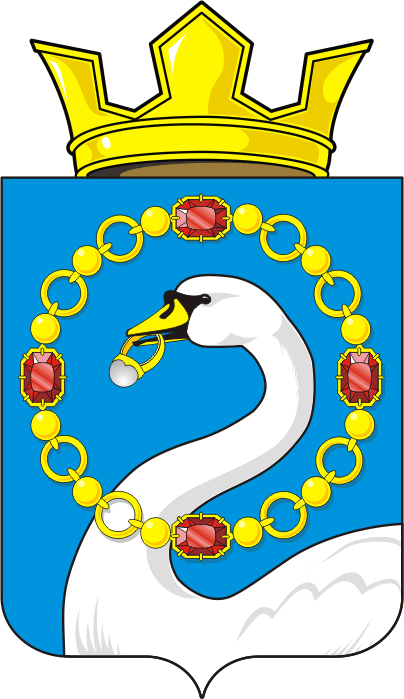 АДМИНИСТРАЦИЯ НИКОЛАЕВСКОГО СЕЛЬСОВЕТАСАРАКТАШСКОГО РАЙОНА ОРЕНБУРГСКОЙ ОБЛАСТИП О С Т А Н О В Л Е Н И Е____________________________________________________________________15.11.2019г                            с. Николаевка                                        № 67-пО внесении изменений в муниципальную программу «Реализация муниципальной политики на территории муниципального образования Николаевский сельсовет Саракташского района Оренбургской области на 2018-2024 годы»В соответствии с Бюджетным кодексом Российской Федерации, Федеральным законом от 06.10.2003 №131-ФЗ «Об общих принципах организации местного самоуправления в Российской Федерации», постановлением администрации МО Николаевский сельсовет от 15.11.2019 года № 59-п «Об утверждении  Порядка разработки, реализации и оценки эффективности муниципальных программ муниципального образования Николаевский сельсовет Саракташского района Оренбургской области», руководствуясь Уставом МО Николаевский сельсовет1. Внести изменения в приложения к постановлению от 14.11.2017 г.                                   № 57-п «Паспорт муниципальной программы» и приложения № 1, 2, 3, 4, 5,6,7,8,9,10 изложив в новой редакции.2. Контроль за выполнением настоящего постановления оставляю за собой.3. Постановление вступает в силу со дня его обнародования, подлежит размещению на официальном сайте администрации сельсовета  и распространяется на правоотношения возникшие с  01 ноября  2019 года.Глава Николаевского сельсовета                                                А.С.ИшкуватоваРазослано: прокуратуре района, администрации сельсовета, финансовый отдел района, официальный сайт, в дело.Приложение к                                                                                         постановлению                                                                                            Николаевского сельсовета                                                                                                  от 15.11.2019 № 67-пПАСПОРТМУНИЦИПАЛЬНОЙ ПРОГРАММЫ.(далее – Программа)Реализация муниципальной политики на территории муниципального образования Николаевский сельсовет Саракташского района Оренбургской области на 2018-2024 годы___________________________________________(наименование муниципальной программы)(далее – Программа)1. Общая характеристика сферы реализации ПрограммыМестное самоуправление в Российской Федерации составляет одну из основ конституционного строя. Его значение в политической системе российского общества определяется тем, что это тот уровень власти, который наиболее приближен к населению, им формируется и ему непосредственно подконтролен, решает вопросы удовлетворения основных жизненных потребностей населения. Эффективное местное самоуправление является одним из условий социально-экономического развития муниципального образования, повышения качества жизни населения, повышения доверия населения к власти.Осуществление органами местного самоуправления своих полномочий и функций определяется, прежде всего, тремя факторами:- состоянием системы органов местного самоуправления, их функционально-должностной структурой;- состоянием кадрового состава и, прежде всего, профессионализмом работников органов местного самоуправления;- наличием инструментов и способов взаимодействия населения и органов местного самоуправления.Помимо своих полномочий, муниципальное образование Николаевский сельсовет осуществляет выполнение части переданных полномочий Российской Федерации по государственной регистрации актов гражданского состояния; по ведению первичного воинского учета на территориях, где отсутствуют военные комиссариаты.Муниципальное образование Николаевский сельсовет передает часть полномочий по обеспечению услугами организаций культуры и библиотечного обслуживания жителей сельсовета муниципальному району по вопросам:- организации библиотечного обслуживания населения, комплектования и обеспечения сохранности библиотечных фондов библиотек сельсовета;- создание условий для организации досуга и обеспечения жителей сельсовета услугами организаций культуры;- сохранения, использования и популяризации объектов культурного наследия (памятников истории и культуры), находящихся в собственности поселения, охрана объектов культурного наследия (памятников истории и культуры) местного (муниципального) значения, расположенных на территории сельсовета;- создание условий для развития местного традиционного народного художественного творчества, участия в сохранении, возрождении и развитии народного художественных промыслов в сельсовете.Основными направлениями деятельности администрации сельсовета являются: - мобилизация доходных источников местного бюджета;- повышение эффективности расходования бюджетных средств;- обеспечение выполнения части, переданных органами власти другого уровня, полномочий;- обеспечение деятельности аппарата управления;- реализация намеченных мероприятий по капитальному ремонту, ремонту дорог и их содержанию;- благоустройство территории и др.Важную роль играют информатизация сферы управления, так как она не только повышает эффективность управления на всех его уровнях, но и позволяет повысить эффективность целенаправленной деятельности в других сферах.Для информирования населения создан официальный интернет - сайт муниципального образования Николаевский сельсовет, на котором размещается информация о деятельности органов местного самоуправления. В соответствии с законодательством на сайте публикуются нормативные правовые акты, принятые главой сельского поселения, администрацией сельсовета и Советом Депутатов муниципального образования Николаевский сельсовет.Эффективность управления - одна из важнейших составляющих социально-экономического развития сельского поселения, которая напрямую зависит от компетентности муниципальных служащих, специалистов администрации.2. Приоритеты политики органов местного самоуправления муниципального образования Николаевский сельсовет в сфере реализации муниципальной программы.Приоритеты муниципальной политики направлены на повышение эффективности функционирования аппарата управления муниципального образования (далее – МО) Николаевский сельсовет.Основные приоритеты деятельности администрации Николаевского сельсовета:- определение долгосрочной стратегии и этапов градостроительного планирования развития территории МО Николаевский сельсовет;- повышение эффективности и результативности деятельности администрации МО Николаевский сельсовет;- исполнение полномочий по решению вопросов местного значения в соответствии с федеральными законами, законами Оренбургской области и муниципальными правовыми актами. - исполнение отдельных государственных полномочий, переданных федеральными законами и законами Оренбургской области;- профилактика правонарушений и обеспечение общественной безопасности на территории сельсовета;- усиление системы противопожарной безопасности на территории муниципального образования Николаевский сельсовет, создание необходимых условий для укрепления пожарной безопасности, снижение гибели, травматизма людей на пожарах, уменьшение материального ущерба от пожаров;- обеспечение свободы творчества и прав граждан на участие в культурной жизни.Цель Программы - создание условий для обеспечения устойчивого роста экономики и повышения эффективности управления в МО Николаевский сельсовет. Своевременная и в полном объеме реализация Программы позволит обеспечить жителям сельсовета безопасные и комфортные условия проживания на территории Николаевского сельсовета.3. Перечень показателей (индикаторов) муниципальной программыСведения о показателях (индикаторах) Программы, подпрограмм Программы и их значениях представлены в приложении № 1 к настоящей Программе.4. Перечень основных мероприятий муниципальной программы.Перечень основных мероприятий Программы в разрезе подпрограмм приводится в приложении №2 к настоящей Программе.Программа включает в себя 6 подпрограмм (приложение № 4 – 9).5. Ресурсное обеспечение реализации муниципальной программы.Финансовое обеспечение реализации Программы планируется осуществлять за счет средств бюджета сельсовета, а также межбюджетных трансфертов, передаваемых из федерального, областного и районного бюджетов. Общий объем финансирования Программы за весь период реализации прогнозно составит 50187,9 тыс. руб., в том числе по годам:2018 год – 9353,6 тыс. руб.;2019 год – 7080,9 тыс. руб.;2020 год – 8037,2 тыс. руб.;2021 год – 6449,6 тыс. руб.2022 год – 6422,2 тыс. руб2023 год – 6422,2 тыс. руб2024 год – 6422,2 тыс. рубИнформация о ресурсном обеспечении муниципальной программы в разрезе по годам реализации и источникам финансирования представлена в приложении №3 к настоящей Программе.Обоснование необходимости применения и описание применяемых налоговых, тарифных, кредитных и иных инструментов (налоговых и неналоговых расходов) для достижения цели и (или) ожидаемых результатов муниципальной программы, а также ресурсное обеспечение реализации муниципальной программы за счет налоговых и неналоговых расходов приводится в таблице 4.Отнесение налоговых льгот (налоговых расходов) к муниципальным программам осуществляется исходя из соответствия целей налоговых льгот (налоговых расходов) приоритетам и целям социально-экономического развития Николаевского сельсовета Саракташского района, установленным в соответствующих муниципальных программах.Налоговые льготы (налоговые расходы) должны соответствовать критериям целесообразности и результативности предоставления.Критериями целесообразности предоставления налоговых льгот (налоговых расходов) являются: - соответствие налоговых льгот (налоговых расходов) целям и задачам муниципальных программ (подпрограмм);- востребованность налоговых льгот (налоговых расходов);- отсутствие значимых отрицательных внешних эффектов.В качестве критерия результативности предоставления налоговых льгот (налоговых расходов) определяется не менее одного показателя (индикатора), непосредственным образом связанного с конечным результатом реализации муниципальной программы, на значение которого оказывает влияние рассматриваемая налоговая льгота (налоговый расход).Приложение № 1 к муниципальной программе«Реализация муниципальной политики на территории муниципального образования Николаевский сельсовет Саракташского района Оренбургской области на 2018 – 2024 годы»СВЕДЕНИЯо показателях (индикаторах) муниципальной программы, подпрограмм муниципальной программы и их значенияПриложение № 2 к муниципальной программе«Реализация муниципальной политики на территории муниципального образования Николаевский сельсовет Саракташского района Оренбургской области на 2018 – 2024 годы»ПЕРЕЧЕНЬосновных мероприятий муниципальной программыТаблица 4РЕСУРСНОЕ ОБЕСПЕЧЕНИЕреализации муниципальной программы за счет налоговых и неналоговых расходов(рублей)Приложение № 3 к муниципальной программе«Реализация муниципальной политики на территории муниципального образования Николаевский сельсовет Саракташского района Оренбургской области на 2018 – 2024 годы»РЕСУРСНОЕ ОБЕСПЕЧЕНИЕреализации муниципальной программыПриложение № 4 к муниципальной программе«Реализация муниципальной политики на территории муниципального образования Николаевский сельсовет Саракташского района Оренбургской области на 2018 – 2024 годы»ПАСПОРТподпрограммы №1 Осуществление деятельности аппарата управления (наименование подпрограммы)(далее – подпрограмма)1. Общая характеристика сферы реализации подпрограммыДеятельность органов местного самоуправления протекает в условиях динамично меняющегося законодательства, множества параллельно реализуемых реформационных процессов, повышения уровня требований к результатам деятельности, в том числе, к правовому обеспечению работы.Аппарат управления Николаевского сельсовета является органом местного самоуправления, обеспечивающим деятельность главы муниципального образования.Мероприятия подпрограммы сориентированы на организационное, документационное, информационно-аналитическое, финансовое обеспечение деятельности аппарата управления МО Николаевский сельсовет.Качественная и своевременная работа по реализации программных мероприятий будет способствовать повышению эффективности исполнения полномочий главы муниципального образования и аппарата управления.2. Приоритеты муниципальной политики органов местного самоуправления муниципального образования Николаевский сельсовет в сфере реализации подпрограммыЦелью подпрограммы является обеспечение деятельности аппарата управления администрации МО Николаевский сельсовет Для достижения поставленной цели необходимо выполнение следующих задач: 1) финансовое обеспечение аппарата управления;2) повышение эффективности и рациональности использования бюджетных средств. Приоритетом органов местного самоуправления МО Николаевский сельсовет в сфере реализации подпрограммы является эффективное организационно-техническое, правовое, документационное, аналитическое и информационное обеспечение деятельности аппарата управления МО Николаевский сельсовет.Сведения о целевых показателях (индикаторах) подпрограммы представлены в приложении № 1 к настоящей Программе.3. Перечень и характеристика основных мероприятий подпрограммыПеречень мероприятий подпрограммы с указанием сроков их реализации, ожидаемых результатов и сведений о взаимосвязи мероприятий с целевыми показателями (индикаторами) приведен в приложении № 2 к настоящей Программе.4. Ресурсное обеспечение подпрограммыИнформация о ресурсном обеспечении подпрограммы в разрезе по годам реализации и источникам финансирования представлена в приложении № 3 к настоящей Программе.Приложение № 5 к муниципальной программе«Реализация муниципальной политики на территории муниципального образования Николаевский сельсовет Саракташского района Оренбургской области на 2018 – 2021 годы»ПАСПОРТподпрограммы №2 Обеспечение осуществления части, переданных органами власти другого уровня, полномочий__________________________(наименование подпрограммы)(далее – подпрограмма)Общая характеристика сферы реализации подпрограммыВ рамках данной подпрограммы осуществляется исполнение части, переданных органами власти другого уровня, полномочий:1) Осуществление государственной регистрации актов гражданского состояния на территории Николаевского сельсовета.Органы местного самоуправления сельских поселений наделены следующими полномочиями в области государственной регистрации актов гражданского состояния:государственная регистрация рождения;государственная регистрация заключения брака;государственная регистрация установления отцовства;государственная регистрация смерти.2) Ведение первичного воинского учета, на территориях, где отсутствуют военные комиссариаты.Основным требованием, предъявляемым к системе первичного воинского учета, является постоянное обеспечение полноты и достоверности данных, определяющих количественный состав и качественное состояние призывных и мобилизационных людских ресурсов.При осуществлении первичного воинского учета органы местного самоуправления поселений вправе:запрашивать у организаций и граждан информацию, необходимую для занесения в документы воинского учета;вызывать граждан по вопросам воинского учета и оповещать граждан о вызовах (повестках) военных комиссариатов;определять порядок оповещения граждан о вызовах (повестках) военных комиссариатов;определять порядок приема граждан по вопросам воинского учета;запрашивать у военных комиссариатов разъяснения по вопросам первичного воинского учета;вносить в военные комиссариаты предложения о совершенствовании организации первичного воинского учета.Органы местного самоуправления наделяются вышеперечисленными государственными полномочиями на неограниченный срок.Органы и должностные лица местного самоуправления несут ответственность за неисполнение или ненадлежащее исполнение переданных полномочий в соответствии с законодательством Российской Федерации и Оренбургской области в пределах выделенных муниципальному образованию сельского поселения на эти цели финансовых средств.2. Приоритеты муниципальной политики органов местного самоуправления муниципального образования Николаевский сельсовет в сфере реализации подпрограммыПриоритеты муниципальной политики в сфере исполнения части, переданных органами власти другого уровня, полномочий:1) осуществлять переданные им полномочия в соответствии с законодательством Российской Федерации, Оренбургской областии Саракташского района;2) рационально и эффективно распоряжаться финансовыми средствами, полученными для исполнения части переданных полномочий, обеспечивать их целевое использование;3) обеспечивать условия для беспрепятственного проведения уполномоченными органами проверок в части осуществления переданных государственных полномочий и использования предоставленных субвенций;4) обеспечивать представление уполномоченным органам документов и другой информации об осуществлении переданных государственных полномочий.Сведения о целевых показателях (индикаторах) подпрограммы представлены в приложении № 1 к настоящей Программе.3. Перечень и характеристика основных мероприятий подпрограммыПеречень мероприятий подпрограммы с указанием сроков их реализации, ожидаемых результатов и сведений о взаимосвязи мероприятий с целевыми показателями (индикаторами) приведен в приложении № 2 к настоящей Программе.4. Ресурсное обеспечение подпрограммыИнформация о ресурсном обеспечении подпрограммы в разрезе по годам реализации и источникам финансирования представлена в приложении № 3 к настоящей Программе.Приложение № 6 к муниципальной программе«Реализация муниципальной политики на территории муниципального образования Николаевский сельсовет Саракташского района Оренбургской области на 2018 – 2024 годы»ПАСПОРТподпрограммы №3 Обеспечение пожарной безопасности на территории муниципального образования Николаевский сельсовет__________________ (наименование подпрограммы)(далее – подпрограмма)1. Общая характеристика сферы реализации подпрограммыАдминистрацией МО Николаевский сельсовет принимаются все необходимые меры по предупреждению пожаров, активизации разъяснительной работы среди населения, улучшению организации тушения. Используются различные формы пропаганды пожарной безопасности. На практике именно организация тушения пожара в течение 10 минут с момента его возникновения является основным фактором, определяющим успех тушения до 90% пожаров, спасения людей, материальных ценностей. В соответствии с нормативными документами в области пожарной безопасности населенные пункты с количеством проживающих более 50 человек должны быть обеспечены наружным противопожарным водоснабжением. Однако принятых усилий недостаточно для предотвращения больших потерь от огня. Подавляющая часть населения не имеет четкого представления о реальной опасности пожаров, так как противопожарная пропаганда, проводимая только через печать, малоэффективна. Недостаточно надежно решаются проблемы обеспечения пожарной безопасности жилого сектора. Беспокоит пожарная опасность индивидуального жилого сектора, недостатком или полным отсутствием противопожарного водоснабжения, проездов, телефонной связи, эксплуатацией в домах ветхой электропроводки и неисправных печей.Подводя итог вышеизложенному, отметим, что реализация мероприятий подпрограммы позволит создать необходимые условия для обеспечения пожарной безопасности на территории сельсовета, предупредить гибель людей и материальные потери от пожаров. 2. Приоритеты муниципальной политики органов местного самоуправления муниципального образования Николаевский сельсовет в сфере реализации подпрограммыОсновной целью подпрограммы является укрепление пожарной безопасности на территории МО Николаевский сельсовет. Для ее достижения необходимо решение следующих основных задач:совершенствование нормативной, правовой, методической и технической базы по обеспечению предупреждения пожаров в жилом секторе, общественных и производственных зданиях;реализация первоочередных мер по противопожарной защите жилья, учреждений, объектов образования, здравоохранения, культуры, иных объектов массового нахождения людей;взаимодействие с подразделениями ведомственных противопожарных служб, расположенных на территории сельсовета в рамках межведомственного взаимодействия;совершенствование противопожарной пропаганды при использовании средств массовой информации, наглядной агитации, листовок, личных бесед с гражданами, достижение в этом направлении стопроцентного охвата населения.Предусмотренные в подпрограмме мероприятия имеют характер первичных мер пожарной безопасности и решают наиболее острые проблемы укрепления противопожарной защиты территории сельсовета за счет выделения бюджетных средств, позволяя в короткие сроки создать необходимые условия для кардинальных изменений в деле укрепления пожарной безопасности, защиты жизни и здоровья граждан от пожаров. Перечень целевых показателей (индикаторов) реализации подпрограммы приведены в приложении №1 к настоящей Программе.3. Перечень и характеристика основных мероприятий подпрограммыПеречень мероприятий подпрограммы с указанием сроков их реализации, ожидаемых результатов и сведений о взаимосвязи мероприятий с целевыми показателями (индикаторами) приведен в приложении № 2 к настоящей Программе.4. Ресурсное обеспечение подпрограммыИнформация о ресурсном обеспечении подпрограммы в разрезе по годам реализации и источникам финансирования представлена в приложении № 3 к настоящей Программе.Приложение № 7 к муниципальной программе«Реализация муниципальной политики на территории муниципального образования Николаевский сельсовет Саракташского района Оренбургской области на 2018 – 2024 годы»ПАСПОРТподпрограммы №4 Развитие дорожного хозяйства на территории муниципального образования Николаевский сельсовет__________________(наименование подпрограммы)(далее – подпрограмма)1. Общая характеристика сферы реализации подпрограммыПроблема аварийности, связанной с автомобильным транспортом (далее - аварийность), в последнее десятилетие приобрела особую остроту в связи с несоответствием дорожно-транспортной инфраструктуры потребностям общества и государства в безопасном дорожном движении, недостаточной эффективностью функционирования системы обеспечения безопасности дорожного движения, низкой дисциплиной участников дорожного движения и значительным ростом парка автомобилей.За период с 2003 года по настоящее время парк автомобилей увеличился почти в три раза.Сложившаяся диспропорция между темпами развития улично-дорожной сети и темпами роста количества транспортных средств приводит к ухудшению условий дорожного движения, ухудшению экологической обстановки, социальному дискомфорту, и, как следствие, к росту аварийности.Основными виновниками дорожных транспортных происшествий (далее – ДТП) являются водители транспортных средств, нарушающие правила дорожного движения.Основными причинами к дальнейшему ухудшению ситуации во многом объясняются следующими показателями: постоянно возрастающая мобильность населения; увеличение перевозок личным транспортом; нарастающая диспропорция между увеличением количества автомобилей и протяженностью улично-дорожной сети, не рассчитанной на современные транспортные потоки.В условиях ограниченных возможностей развития улично-дорожной сети решение вопросов упорядоченного движения транспорта и пешеходов, сокращение числа ДТП возможно только за счет широкого внедрения рациональных методов и применения современных технических средств и систем организации движения. Их устройство должно быть, в первую очередь связано с местами концентрации ДТП.Применение программно-целевого метода позволит осуществить реализацию комплекса мероприятий, в том числе профилактического характера, снижающих количество ДТП с пострадавшими и количество лиц, погибших в результате ДТП.Основными принципами подпрограммы являются:приоритет жизни и здоровья граждан, участвующих в дорожном движении, над экономическими результатами хозяйственной деятельности;соблюдение интересов граждан, общества и государства при развитии дорожного хозяйства.2. Приоритеты муниципальной политики органов местного самоуправления муниципального образования Николаевский сельсовет в сфере реализации подпрограммыЦелью подпрограммы является повышение эффективности и безопасности функционирования сети автомобильных дорог местного значения, расположенных на территории МО Николаевский сельсовет.Для достижения поставленной цели в ходе реализации подпрограммы предусматривается решение следующей задачи: улучшение транспортно-эксплуатационного состояния существующей сети автомобильных дорог местного значения, расположенных на территории МО Николаевский сельсовет и искусственных сооружений на них.Приоритетами муниципальной политики в сфере реализации подпрограммы:- сокращение количества ДТП и пострадавших в результате их совершения;- совершенствование организации движения транспорта и пешеходов в населенных пунктах сельского поселения;Сведения о показателях (индикаторах) приведены в приложении № 1 к настоящей Программе.3. Перечень и характеристика основных мероприятий подпрограммыДля реализации поставленных целей и решения задач Подпрограммы предусмотрено выполнение следующих мероприятий, направленных на:- содержание и ремонт автомобильных дорог сельсовета и искусственных сооружений на них;- проведение мероприятий, направленных на повышение безопасности дорожного движения. - ремонт и содержание линий наружного освещения дорог.Перечень мероприятий подпрограммы с указанием сроков их реализации, ожидаемых результатов и сведений о взаимосвязи мероприятий с целевыми показателями (индикаторами) приведен в приложении № 2 к настоящей Программе.4. Ресурсное обеспечение подпрограммыИнформация о ресурсном обеспечении подпрограммы в разрезе по годам реализации и источникам финансирования представлена в приложении № 3 к настоящей Программе.Приложение № 8 к муниципальной программе«Реализация муниципальной политики на территории муниципального образования Николаевский сельсовет Саракташского района Оренбургской области на 2018 – 2024 годы»ПАСПОРТподпрограммы №5 Благоустройство территории муниципального образования Николаевский сельсовет_________________________________ (наименование подпрограммы)(далее – подпрограмма)1. Общая характеристика сферы реализации подпрограммыБлагоустройство территорий сельсовета – важнейшая составная часть его развития и одна из приоритетных задач органов местного самоуправления.На территории сельсовета расположено 4 населенных пункта. На территории которых находятся следующие объекты благоустройства: детские и спортивные площадки, открытые водоемы, зеленые насаждения, места массового пребывания людей, малые архитектурные формы, места захоронения.Повышение уровня качества среды проживания и временного нахождения, является необходимым условием стабилизации и подъема экономики и повышения уровня жизни населения сельсовета.Объекты благоустройства, расположенные на территории сельсовета, не обеспечивают растущие потребности и не удовлетворяют современным требованиям, предъявляемым к качеству среды проживания и временного пребывания, а уровень их износа продолжает увеличиваться.Существующие финансово - экономические механизмы, обеспечивающие восстановление, ремонт, содержание существующих объектов благоустройства и строительство новых, недостаточно эффективны.Низкий уровень благоустройства отдельных населенных пунктов на территории сельсовета вызывает дополнительную социальную напряженность в обществе.2. Приоритеты муниципальной политики органов местного самоуправления муниципального образования Николаевский сельсовет в сфере реализации подпрограммыБлагоустройство территории относится к приоритетным задачам органов местного самоуправления и должно обеспечить благоприятные условия для развития экономики и социальной сферы сельсовета, комфортного проживания.Определена следующая цель подпрограммы: комплексное решение проблем благоустройства территории сельсоветаДля достижения целей подпрограммы поставлены следующие задачи:- обеспечение проведения мероприятий по благоустройству территории сельсовета;- привлечение жителей сельсовета к участию в решении проблем благоустройства сельсовета.Сведения о показателях (индикаторах) с разбивкой по годам реализации подпрограммы приведены в приложении № 1 к настоящей Программе.3. Перечень и характеристика основных мероприятий подпрограммыПеречень мероприятий подпрограммы с указанием сроков их реализации, ожидаемых результатов и сведений о взаимосвязи мероприятий с целевыми показателями (индикаторами) приведен в приложении № 2 к настоящей Программе.4. Ресурсное обеспечение подпрограммыИнформация о ресурсном обеспечении подпрограммы в разрезе по годам реализации и источникам финансирования представлена в приложении № 3 к настоящей Программе.Приложение № 9 к муниципальной программе«Реализация муниципальной политики на территории муниципального образования Николаевский сельсовет Саракташского района Оренбургской области на 2018 – 2024 годы»ПАСПОРТподпрограммы №6 Развитие культуры на территории муниципального образования Николаевский сельсовет_________________________________(наименование подпрограммы)(далее – подпрограмма)1. Общая характеристика сферы реализации подпрограммыРазработка настоящей подпрограммы обусловлена сложившейся устойчивой тенденцией к ухудшению материально-технического состояния и кадрового обеспечения учреждений культуры в сельсовете. Разработка подпрограммы «Развитие культуры на территории муниципального образования Николаевский сельсовет» позволит поддерживать и развивать все направления сферы культуры, наиболее эффективно использовать финансовые ресурсы, обеспечивать выполнение функций, возложенных на учреждения культуры.Подпрограмма охватывает все основные направления деятельности в сфере культуры: сохранение библиотечных фондов, развитие библиотечного дела, народного художественного творчества, культурно-досуговой деятельности, создание условий для развития творческих коллективов.Мероприятия подпрограммы предусматривают создание на данном этапе оптимальных условий для развития сферы культуры.В современных условиях жители Николаевского сельсовета должны иметь возможность доступа к комплексу культурных услуг: выставки, концерты, театральные спектакли, книжные новинки, возможность получения информации и качественного дополнительного художественно-эстетического образования.Одной из актуальных проблем гражданского общества остается кризис духовных и нравственных ценностей у подрастающего поколения. Учреждения культуры и искусства вносят определенный вклад в организацию профилактической работы по преодолению негативных явлений в детской среде, в воспитании личности созидающей, высоконравственной, твердой в своих убеждениях.Необходима поддержка деятельности творческих союзов (проведение выставок, конкурсов, реализация творческих проектов).Реализация подпрограммы будет способствовать дальнейшему формированию духовно-нравственного гражданского общества, повышению качества уровня жизни населения.МО Николаевский сельсовет осуществляет передачу части полномочий по обеспечению услугами организаций культуры и библиотечного обслуживания жителей поселений муниципальному образованию Саракташский в рамках заключенного соглашения.Соглашение на передачу полномочий по обеспечению услугами организаций культуры и библиотечного обслуживания жителей поселений закрепляют передачу осуществления части по вопросам:- организации библиотечного обслуживания населения, комплектования и обеспечения сохранности библиотечных фондов библиотек сельсовета;- создание условий для организации досуга и обеспечения жителей сельсовета услугами организаций культуры;- сохранения, использования и популяризации объектов культурного наследия (памятников истории и культуры), находящихся в собственности сельсовета, охрана объектов культурного наследия (памятников истории и культуры) местного (муниципального) значения, расположенных на территории сельсовета;- создание условий для развития местного традиционного народного художественного творчества, участия в сохранении, возрождении и развитии народного художественных промыслов в сельсовете.2. Приоритеты муниципальной политики органов местного самоуправления муниципального образования Николаевский сельсовет в сфере реализации подпрограммыЦель подпрограммы: создание и сохранение единого культурного пространства в муниципальном образовании.Идеология подпрограммы базируется на принципах инициативы и творческого потенциала работников культуры и населения сельского поселения.Учитывая специфику развития культуры в сельской местности, содержание подпрограммы в соответствии с указанными принципами её реализации определяется необходимостью обеспечения:- сохранение, развитие и использование культурного наследия; - культурно-массовая и культурно просветительская работа, развитие творческого потенциала населения;- работа с общественными объединениями, детьми и молодежью; - информационная поддержка деятельности субъектов культуры; - поддержка и развитие материально-технического комплекса сферы культуры; - повышение образовательного и профессионального уровня работников учреждений культуры.Достижение цели подпрограммы предполагает решение следующих задач:- создание благоприятных условий для развития культуры и искусства на территории сельсовета;- повышение культурного уровня населения МО Николаевский сельсовет;- создание равных условий для культурного развития жителей сельсовета;- сохранение и развитие накопленной национальной культуры;- развитие народного творчества;- совершенствование организации досуга населения;- поддержка молодых дарований в сфере культуры и искусства Сведения о показателях (индикаторах) с разбивкой по годам реализации подпрограммы приведены в приложении № 1 к настоящей Программе.3. Перечень и характеристика основных мероприятий подпрограммыПеречень мероприятий подпрограммы с указанием сроков их реализации, ожидаемых результатов и сведений о взаимосвязи мероприятий с целевыми показателями (индикаторами) приведен в приложении № 2 к настоящей Программе.Мероприятие 6.0.4 «Финансовое обеспечение части переданных полномочий в области культуры». В рамках данного мероприятия осуществляется перечисление межбюджетных трансфертов в бюджет муниципального района на осуществление финансового обеспечения части переданных полномочий по решению вопросов местного значения в соответствии с заключенными соглашениями в области культуры.4. Ресурсное обеспечение подпрограммыИнформация о ресурсном обеспечении подпрограммы в разрезе по годам реализации и источникам финансирования представлена в приложении № 3 к настоящей Программе.Приложение № 10 к муниципальной программе«Реализация муниципальной политики на территории муниципального образования Николаевский сельсовет Саракташского района Оренбургской области на 2018 – 2024 годы» ПАСПОРТподпрограммы № 7 Обеспечение жильем молодых семей в муниципальном образовании Николаевский сельсовет на 2018 год______________________ (наименование подпрограммы)(далее – подпрограмма)Характеристика
сферы реализации подпрограммы, описание основных проблем и прогноз развитияОтсутствие жилья у молодых семьей приводит к нестабильности в семейных отношениях и к ухудшению демографической ситуации в поселении.Программно-целевой метод позволит привлечь для реализации мероприятий программы средства федерального и местных бюджетов и более эффективно использовать финансовые ресурсы, сконцентрировав их на решение обозначенных задач, а также обеспечить взаимосвязь между проводимыми мероприятиями и результатами их выполнения. Применение программно-целевого метода в решении поставленных программой задач сопряжено с определенными рисками. Так, в процессе реализации программы возможны отклонения в достижении результатов из-за финансово-экономических изменений на рынке жилья, а также в отрасли жилищного строительства.Приоритеты
государственной политики в сфере реализации подпрограммы, цели, задачи и целевые индикаторы (показатели) их достижения, описание основных ожидаемых конечных результатов программы, сроков ее реализацииПоддержка молодых семей в улучшении жилищных условий является важным направлением жилищной политики администрации МО Николаевский сельсовет.Приоритетом муниципальной политики является улучшение демографической ситуации в районе за счет поддержки молодых семей, нуждающихся в улучшении жилищных условий, но не имеющих возможности накопить средства на приобретение жилья.Цель подпрограммы - государственная поддержка молодых семей при приобретении жилья в целях улучшения демографической ситуации в Саракташском районе.Для достижения поставленной цели предусматривается решение следующих задач:создание условий для повышения доступности приобретения жилья молодыми семьями;создание мотивации у молодых семей в части рождения детей через механизм первоочередного предоставления социальной выплаты на приобретения жилья многодетным молодым семьям.Реализация мероприятий подпрограммы будет осуществляться в 2018 году.Целевым индикатором (показателем) программы будет являться количество молодых семей, улучшивших жилищные условия с помощью предоставляемых социальных выплат.Перечень целевых индикаторов (показателей) подпрограммы приведен в приложении № 2 к настоящей Программе.3. Перечень и характеристика основных мероприятий подпрограммыПеречень мероприятий подпрограммы с указанием сроков их реализации, ожидаемых результатов и сведений о взаимосвязи мероприятий с целевыми показателями (индикаторами) приведен в приложении № 2 к настоящей Программе.4. Ресурсное обеспечение подпрограммыИнформация о ресурсном обеспечении подпрограммы в разрезе по годам реализации и источникам финансирования представлена в приложении № 3 к настоящей Программе.Утверждаю__________________________________(должность руководителя ответственного исполнителя)__________________________________(подпись, расшифровка подписи)__________________________________                                  (дата утверждения)Дополнительный материалк муниципальной программе «Реализация муниципальной политики на территории муниципального образования Николаевский сельсовет Саракташского района Оренбургской области на 2018-2024 годы»Анализ рисков реализации ПрограммыРеализация мероприятий Программы связана с различными группами рисков, обусловленных как внутренними факторами, зависящими от исполнителя (технологические риски и организационные риски), так и рисками, относящимися к внешним: изменения законодательства и внешней экономической ситуации, риски финансового обеспечения. Оказать существенное влияние на последнюю категорию ответственный исполнитель Программы не может, поскольку это выходит за пределы его компетенции.Комплексная оценка и информация о предполагаемых рисках, полученные на этапе подготовки Программы, в значительной степени упрощают оперативное управление действиями исполнителей Программы и способствуют предупреждению негативных тенденций, связанных с невыполнением поставленных задач.К внешним факторам относятся:изменения в социально-экономической и политической обстановке Российской Федерации, а также в финансово-бюджетной сфере;изменения федерального, областного и местного законодательства, определяющего систему мероприятий Программы.К внутренним факторам относятся:нарушение сроков реализации как отдельных мероприятий, так и всей Программы в целом;ограничение финансирования по причине неблагоприятных социально-экономических процессов;проблема координации деятельности большого числа участников бюджетного процесса;невысокий уровень квалификации специалистов муниципальных учреждений.Риски, определенные внутренними факторами, будут минимизироваться путем осуществления организационных, разъяснительных мероприятий.Для исключения рисков невыполнения задач Программы необходимо:детально проработать схему взаимодействия участников бюджетного процесса и реализации Программы;координировать деятельность участников бюджетного процесса по реализации мероприятий Программы;контролировать достижение поставленных на определенном этапе задач;регулярно осуществлять информационную поддержку реализации мероприятий Программы.Снижение факторов риска может быть обеспечено путем проведения разъяснительной работы и широкого использования средств массовой информации для освещения деятельности по реализации мероприятий Программы.Мероприятия, направленные на снижение рисков реализации Программы, осуществляются управлением в рамках своей текущей деятельности.План реализации Программы на 2019 год представлен в приложении № 1 к дополнительному материалу.Приложение № 1 к дополнительному материалуПЛАНреализации муниципальной программы на 2019 годОтветственный исполнитель программыАдминистрация муниципального образования Николаевский сельсоветУчастники программыПодпрограммы программы1. Осуществление деятельности аппарата управления 2. Обеспечение осуществления части, переданных органами власти другого уровня, полномочий3. Обеспечение пожарной безопасности на территории муниципального образования Николаевский сельсовет 4. Развитие дорожного хозяйства на территории муниципального образования Николаевский сельсовет 5. Благоустройство территории муниципального образования Николаевский сельсовет 6. Развитие культуры на территории муниципального образования Николаевский сельсовет 7. Обеспечение жильем молодых семей в муниципальном образовании Николаевский сельсоветЦель программыСоздание условий для обеспечения устойчивого роста экономики и повышения эффективности управления в муниципальном образовании Николаевский сельсоветЗадачи программы- обеспечение деятельности аппарата управления администрации муниципального образования Николаевский сельсовет;- обеспечение исполнения части, переданных органами власти другого уровня, полномочий;- обеспечение пожарной безопасности;- обеспечение устойчивого функционирования автомобильных дорог местного значения на территории муниципального образования Николаевский сельсовет и сооружений на них; - мероприятия по организации благоустройства муниципального образования Николаевский сельсовет;- создание условий для организации досуга и обеспечения жителей сельсовета услугами учреждений культуры.Целевые индикаторы и показатели программы1.Доля положительных отзывов о деятельности органов местного самоуправления в общем количестве отзывов опрошенных граждан;2.Кредиторская задолженность по финансовому обеспечению переданных сельским поселением в район полномочий;3.Доля муниципальных служащих, имеющих высшее профессиональное образование в общем количестве муниципальных служащих администрации сельского поселенияСроки и этапы реализации программы2018-2024 годы.Объемы бюджетных ассигнований программыОбъем финансирования программы составит 50 187,9 тыс. рублей, в том числе:по годам реализации:          2018 год – 9353,6 тыс. руб.;2019 год – 7080,9 тыс. руб.;2020 год - 8037,2 тыс. руб.;2021 год – 6449,6 тыс. руб.2022 год – 6422,2 тыс.руб.2023 год – 6422,2 тыс руб2024 год – 6422,2 тыс рубОжидаемые результаты программы- повышение эффективности выполнения органом местного самоуправления закрепленных за ним полномочий;- пополнение доходной части бюджета сельсовета;- укрепление пожарной безопасности территории сельсовета, снижение количества пожаров, гибели людей при пожарах;- сохранение и эффективное использование культурного наследия сельсовета;- повышение качества содержания дорог;- улучшение санитарного и экологического состояния сельсовета;- удовлетворение потребностей населения в благоприятных условиях проживания;- привлечение населения к проблемам благоустройства и озеленения территории.№ п/пНаименование индикатора (показателя)Ед. измерения Значения показателей Значения показателей Значения показателей Значения показателей Значения показателей Значения показателей Значения показателей Значения показателей Значения показателей Значения показателей Значения показателей Значения показателей Значения показателей Значения показателей Значения показателей № п/пНаименование индикатора (показателя)Ед. измерения 2018201820182019202020212022202320232023202320232023202320241234445678999999910Муниципальная программа«Реализация муниципальной политики на территории муниципального образования Николаевский сельсовет Саракташского района Оренбургской области на 2018 – 2021 годы»Муниципальная программа«Реализация муниципальной политики на территории муниципального образования Николаевский сельсовет Саракташского района Оренбургской области на 2018 – 2021 годы»Муниципальная программа«Реализация муниципальной политики на территории муниципального образования Николаевский сельсовет Саракташского района Оренбургской области на 2018 – 2021 годы»Муниципальная программа«Реализация муниципальной политики на территории муниципального образования Николаевский сельсовет Саракташского района Оренбургской области на 2018 – 2021 годы»Муниципальная программа«Реализация муниципальной политики на территории муниципального образования Николаевский сельсовет Саракташского района Оренбургской области на 2018 – 2021 годы»Муниципальная программа«Реализация муниципальной политики на территории муниципального образования Николаевский сельсовет Саракташского района Оренбургской области на 2018 – 2021 годы»Муниципальная программа«Реализация муниципальной политики на территории муниципального образования Николаевский сельсовет Саракташского района Оренбургской области на 2018 – 2021 годы»Муниципальная программа«Реализация муниципальной политики на территории муниципального образования Николаевский сельсовет Саракташского района Оренбургской области на 2018 – 2021 годы»Муниципальная программа«Реализация муниципальной политики на территории муниципального образования Николаевский сельсовет Саракташского района Оренбургской области на 2018 – 2021 годы»Муниципальная программа«Реализация муниципальной политики на территории муниципального образования Николаевский сельсовет Саракташского района Оренбургской области на 2018 – 2021 годы»Муниципальная программа«Реализация муниципальной политики на территории муниципального образования Николаевский сельсовет Саракташского района Оренбургской области на 2018 – 2021 годы»Муниципальная программа«Реализация муниципальной политики на территории муниципального образования Николаевский сельсовет Саракташского района Оренбургской области на 2018 – 2021 годы»Муниципальная программа«Реализация муниципальной политики на территории муниципального образования Николаевский сельсовет Саракташского района Оренбургской области на 2018 – 2021 годы»Муниципальная программа«Реализация муниципальной политики на территории муниципального образования Николаевский сельсовет Саракташского района Оренбургской области на 2018 – 2021 годы»Муниципальная программа«Реализация муниципальной политики на территории муниципального образования Николаевский сельсовет Саракташского района Оренбургской области на 2018 – 2021 годы»Муниципальная программа«Реализация муниципальной политики на территории муниципального образования Николаевский сельсовет Саракташского района Оренбургской области на 2018 – 2021 годы»Муниципальная программа«Реализация муниципальной политики на территории муниципального образования Николаевский сельсовет Саракташского района Оренбургской области на 2018 – 2021 годы»1Доля положительных отзывов о деятельности органов местного самоуправления в общем количестве отзывов опрошенных гражданпроцентов6060606070707070707070707070702Кредиторская задолженность по финансовому обеспечению переданных сельским поселением в район полномочийпроцентов55555-------3Доля муниципальных служащих, имеющих высшее профессиональное образование в общем количестве муниципальных служащих администрации сельского поселенияпроцентов000000000000000Подпрограмма 1 «Осуществление деятельности аппарата управления»Подпрограмма 1 «Осуществление деятельности аппарата управления»Подпрограмма 1 «Осуществление деятельности аппарата управления»Подпрограмма 1 «Осуществление деятельности аппарата управления»Подпрограмма 1 «Осуществление деятельности аппарата управления»Подпрограмма 1 «Осуществление деятельности аппарата управления»Подпрограмма 1 «Осуществление деятельности аппарата управления»Подпрограмма 1 «Осуществление деятельности аппарата управления»Подпрограмма 1 «Осуществление деятельности аппарата управления»Подпрограмма 1 «Осуществление деятельности аппарата управления»Подпрограмма 1 «Осуществление деятельности аппарата управления»Подпрограмма 1 «Осуществление деятельности аппарата управления»Подпрограмма 1 «Осуществление деятельности аппарата управления»Подпрограмма 1 «Осуществление деятельности аппарата управления»Подпрограмма 1 «Осуществление деятельности аппарата управления»Подпрограмма 1 «Осуществление деятельности аппарата управления»Подпрограмма 1 «Осуществление деятельности аппарата управления»Подпрограмма 1 «Осуществление деятельности аппарата управления»4Просроченная кредиторская задолженность сельсовета процентов10101010000000000005Исполнение собственных доходов бюджета сельсовета к первоначальному утвержденному плану процентов909090909095959595959595959595Подпрограмма 2 «Обеспечение осуществления части, переданных органами власти другого уровня полномочий»Подпрограмма 2 «Обеспечение осуществления части, переданных органами власти другого уровня полномочий»Подпрограмма 2 «Обеспечение осуществления части, переданных органами власти другого уровня полномочий»Подпрограмма 2 «Обеспечение осуществления части, переданных органами власти другого уровня полномочий»Подпрограмма 2 «Обеспечение осуществления части, переданных органами власти другого уровня полномочий»Подпрограмма 2 «Обеспечение осуществления части, переданных органами власти другого уровня полномочий»Подпрограмма 2 «Обеспечение осуществления части, переданных органами власти другого уровня полномочий»Подпрограмма 2 «Обеспечение осуществления части, переданных органами власти другого уровня полномочий»Подпрограмма 2 «Обеспечение осуществления части, переданных органами власти другого уровня полномочий»Подпрограмма 2 «Обеспечение осуществления части, переданных органами власти другого уровня полномочий»Подпрограмма 2 «Обеспечение осуществления части, переданных органами власти другого уровня полномочий»Подпрограмма 2 «Обеспечение осуществления части, переданных органами власти другого уровня полномочий»Подпрограмма 2 «Обеспечение осуществления части, переданных органами власти другого уровня полномочий»Подпрограмма 2 «Обеспечение осуществления части, переданных органами власти другого уровня полномочий»6Доля средств на улучшение состояния мест проведения мероприятий по государственной регистрации актов гражданского состояния в общей сумме выделенных средствпроцентовпроцентов20207Доля торжественных регистраций заключения брака от общего числа актов о заключении бракапроцентовпроцентов90908Количество выявленных нарушений ведения первичного воинского учета по акту проверкиединицединиц----------Подпрограмма 3 «Обеспечение пожарной безопасности на территории муниципального образования Николаевский сельсовет»Подпрограмма 3 «Обеспечение пожарной безопасности на территории муниципального образования Николаевский сельсовет»Подпрограмма 3 «Обеспечение пожарной безопасности на территории муниципального образования Николаевский сельсовет»Подпрограмма 3 «Обеспечение пожарной безопасности на территории муниципального образования Николаевский сельсовет»Подпрограмма 3 «Обеспечение пожарной безопасности на территории муниципального образования Николаевский сельсовет»Подпрограмма 3 «Обеспечение пожарной безопасности на территории муниципального образования Николаевский сельсовет»Подпрограмма 3 «Обеспечение пожарной безопасности на территории муниципального образования Николаевский сельсовет»Подпрограмма 3 «Обеспечение пожарной безопасности на территории муниципального образования Николаевский сельсовет»Подпрограмма 3 «Обеспечение пожарной безопасности на территории муниципального образования Николаевский сельсовет»Подпрограмма 3 «Обеспечение пожарной безопасности на территории муниципального образования Николаевский сельсовет»Подпрограмма 3 «Обеспечение пожарной безопасности на территории муниципального образования Николаевский сельсовет»Подпрограмма 3 «Обеспечение пожарной безопасности на территории муниципального образования Николаевский сельсовет»Подпрограмма 3 «Обеспечение пожарной безопасности на территории муниципального образования Николаевский сельсовет»Подпрограмма 3 «Обеспечение пожарной безопасности на территории муниципального образования Николаевский сельсовет»Подпрограмма 3 «Обеспечение пожарной безопасности на территории муниципального образования Николаевский сельсовет»Подпрограмма 3 «Обеспечение пожарной безопасности на территории муниципального образования Николаевский сельсовет»Подпрограмма 3 «Обеспечение пожарной безопасности на территории муниципального образования Николаевский сельсовет»Подпрограмма 3 «Обеспечение пожарной безопасности на территории муниципального образования Николаевский сельсовет»9Доля пожаров, ликвидированных силами ДПК, в общем числе пожаровпроцентовпроцентовпроцентов7070707075757575757575757510Доля граждан, информированных о первичных мерах пожарной безопасностипроцентовпроцентовпроцентов9595959598989898989898989811Оснащение территорий общего пользования первичными средствами пожаротушения и противопожарным инвентаремпроцентовпроцентовпроцентов7070757580808080808080808012Доля населенных пунктов, обеспеченных защитными противопожарными полосами в общем количестве населенных пунктов, расположенных на территории сельсоветапроцентовпроцентовпроцентовПодпрограмма 4 «Развитие дорожного хозяйства на территории муниципального образования Николаевский сельсовет»Подпрограмма 4 «Развитие дорожного хозяйства на территории муниципального образования Николаевский сельсовет»Подпрограмма 4 «Развитие дорожного хозяйства на территории муниципального образования Николаевский сельсовет»Подпрограмма 4 «Развитие дорожного хозяйства на территории муниципального образования Николаевский сельсовет»Подпрограмма 4 «Развитие дорожного хозяйства на территории муниципального образования Николаевский сельсовет»Подпрограмма 4 «Развитие дорожного хозяйства на территории муниципального образования Николаевский сельсовет»Подпрограмма 4 «Развитие дорожного хозяйства на территории муниципального образования Николаевский сельсовет»Подпрограмма 4 «Развитие дорожного хозяйства на территории муниципального образования Николаевский сельсовет»Подпрограмма 4 «Развитие дорожного хозяйства на территории муниципального образования Николаевский сельсовет»Подпрограмма 4 «Развитие дорожного хозяйства на территории муниципального образования Николаевский сельсовет»Подпрограмма 4 «Развитие дорожного хозяйства на территории муниципального образования Николаевский сельсовет»Подпрограмма 4 «Развитие дорожного хозяйства на территории муниципального образования Николаевский сельсовет»Подпрограмма 4 «Развитие дорожного хозяйства на территории муниципального образования Николаевский сельсовет»Подпрограмма 4 «Развитие дорожного хозяйства на территории муниципального образования Николаевский сельсовет»Подпрограмма 4 «Развитие дорожного хозяйства на территории муниципального образования Николаевский сельсовет»Подпрограмма 4 «Развитие дорожного хозяйства на территории муниципального образования Николаевский сельсовет»Подпрограмма 4 «Развитие дорожного хозяйства на территории муниципального образования Николаевский сельсовет»Подпрограмма 4 «Развитие дорожного хозяйства на территории муниципального образования Николаевский сельсовет»13Доля дорог, в отношении которых проводился текущий ремонт от общего количества ремонта дорог в отчетном периодепроцентовпроцентовпроцентов1515202020202020202020202014Доля муниципальных автомобильных дорог, в отношении которых проводились мероприятия по зимнему и летнему содержанию дорогпроцентовпроцентовпроцентов9595969696969696989898989815Доля фактически освещенных улиц в общей протяженности улиц населенных пунктовпроцентовпроцентовпроцентов9090959596969696100100100100100Подпрограмма 5 «Благоустройство территории муниципального образования Николаевский сельсовет»Подпрограмма 5 «Благоустройство территории муниципального образования Николаевский сельсовет»Подпрограмма 5 «Благоустройство территории муниципального образования Николаевский сельсовет»Подпрограмма 5 «Благоустройство территории муниципального образования Николаевский сельсовет»Подпрограмма 5 «Благоустройство территории муниципального образования Николаевский сельсовет»Подпрограмма 5 «Благоустройство территории муниципального образования Николаевский сельсовет»Подпрограмма 5 «Благоустройство территории муниципального образования Николаевский сельсовет»Подпрограмма 5 «Благоустройство территории муниципального образования Николаевский сельсовет»Подпрограмма 5 «Благоустройство территории муниципального образования Николаевский сельсовет»Подпрограмма 5 «Благоустройство территории муниципального образования Николаевский сельсовет»Подпрограмма 5 «Благоустройство территории муниципального образования Николаевский сельсовет»Подпрограмма 5 «Благоустройство территории муниципального образования Николаевский сельсовет»Подпрограмма 5 «Благоустройство территории муниципального образования Николаевский сельсовет»Подпрограмма 5 «Благоустройство территории муниципального образования Николаевский сельсовет»Подпрограмма 5 «Благоустройство территории муниципального образования Николаевский сельсовет»Подпрограмма 5 «Благоустройство территории муниципального образования Николаевский сельсовет»Подпрограмма 5 «Благоустройство территории муниципального образования Николаевский сельсовет»Подпрограмма 5 «Благоустройство территории муниципального образования Николаевский сельсовет»16Доля расходов на организацию и содержание мест захоронения в общем объеме расходов на благоустройствопроцентовпроцентовпроцентов6881010101010101010101017Уровень благоустройства территориипроцентовпроцентовпроцентов6565707575757580808080808018Количество ликвидированных несанкционированных свалок и навалов мусораединицединицединиц111111111111119Количество спиленных и убранных аварийных деревьевединицединицединиц222222222222220Количество высаженных деревьевединицединицединиц15202020202020202020202020Подпрограмма 6 «Развитие культуры на территории муниципального образования Николаевский сельсовет»Подпрограмма 6 «Развитие культуры на территории муниципального образования Николаевский сельсовет»Подпрограмма 6 «Развитие культуры на территории муниципального образования Николаевский сельсовет»Подпрограмма 6 «Развитие культуры на территории муниципального образования Николаевский сельсовет»Подпрограмма 6 «Развитие культуры на территории муниципального образования Николаевский сельсовет»Подпрограмма 6 «Развитие культуры на территории муниципального образования Николаевский сельсовет»Подпрограмма 6 «Развитие культуры на территории муниципального образования Николаевский сельсовет»Подпрограмма 6 «Развитие культуры на территории муниципального образования Николаевский сельсовет»Подпрограмма 6 «Развитие культуры на территории муниципального образования Николаевский сельсовет»Подпрограмма 6 «Развитие культуры на территории муниципального образования Николаевский сельсовет»Подпрограмма 6 «Развитие культуры на территории муниципального образования Николаевский сельсовет»Подпрограмма 6 «Развитие культуры на территории муниципального образования Николаевский сельсовет»Подпрограмма 6 «Развитие культуры на территории муниципального образования Николаевский сельсовет»Подпрограмма 6 «Развитие культуры на территории муниципального образования Николаевский сельсовет»Подпрограмма 6 «Развитие культуры на территории муниципального образования Николаевский сельсовет»Подпрограмма 6 «Развитие культуры на территории муниципального образования Николаевский сельсовет»Подпрограмма 6 «Развитие культуры на территории муниципального образования Николаевский сельсовет»Подпрограмма 6 «Развитие культуры на территории муниципального образования Николаевский сельсовет»21Количество культурно массовых мероприятийединицединицединиц17017018019019019019019019019019019019022Доля граждан, посещающих культурно массовые мероприятияпроцентовпроцентовпроцентов3535353535353535353535353523Доля граждан, пользующихся библиотечными фондамипроцентовпроцентовпроцентов15151717171717171717171717Подпрограмма 7 «Обеспечение жильем молодых семей в МО Николаевский сельсовет»Подпрограмма 7 «Обеспечение жильем молодых семей в МО Николаевский сельсовет»Подпрограмма 7 «Обеспечение жильем молодых семей в МО Николаевский сельсовет»Подпрограмма 7 «Обеспечение жильем молодых семей в МО Николаевский сельсовет»Подпрограмма 7 «Обеспечение жильем молодых семей в МО Николаевский сельсовет»Подпрограмма 7 «Обеспечение жильем молодых семей в МО Николаевский сельсовет»Подпрограмма 7 «Обеспечение жильем молодых семей в МО Николаевский сельсовет»Подпрограмма 7 «Обеспечение жильем молодых семей в МО Николаевский сельсовет»Подпрограмма 7 «Обеспечение жильем молодых семей в МО Николаевский сельсовет»Подпрограмма 7 «Обеспечение жильем молодых семей в МО Николаевский сельсовет»Подпрограмма 7 «Обеспечение жильем молодых семей в МО Николаевский сельсовет»Подпрограмма 7 «Обеспечение жильем молодых семей в МО Николаевский сельсовет»Подпрограмма 7 «Обеспечение жильем молодых семей в МО Николаевский сельсовет»Подпрограмма 7 «Обеспечение жильем молодых семей в МО Николаевский сельсовет»Подпрограмма 7 «Обеспечение жильем молодых семей в МО Николаевский сельсовет»Подпрограмма 7 «Обеспечение жильем молодых семей в МО Николаевский сельсовет»Подпрограмма 7 «Обеспечение жильем молодых семей в МО Николаевский сельсовет»Подпрограмма 7 «Обеспечение жильем молодых семей в МО Николаевский сельсовет»24Количество молодых семей, улучшивших жилищные условия с помощью предоставляемых социальных выплатединицединицединиц0000000000000Подпрограмма 8 «Реализация муниципальной программы за счет Подпрограмма 8 «Реализация муниципальной программы за счет налоговых и неналоговых расходов МО  Николаевский сельсовет»налоговых и неналоговых расходов МО  Николаевский сельсовет»налоговых и неналоговых расходов МО  Николаевский сельсовет»налоговых и неналоговых расходов МО  Николаевский сельсовет»налоговых и неналоговых расходов МО  Николаевский сельсовет»налоговых и неналоговых расходов МО  Николаевский сельсовет»налоговых и неналоговых расходов МО  Николаевский сельсовет»налоговых и неналоговых расходов МО  Николаевский сельсовет»налоговых и неналоговых расходов МО  Николаевский сельсовет»налоговых и неналоговых расходов МО  Николаевский сельсовет»налоговых и неналоговых расходов МО  Николаевский сельсовет»налоговых и неналоговых расходов МО  Николаевский сельсовет»налоговых и неналоговых расходов МО  Николаевский сельсовет»налоговых и неналоговых расходов МО  Николаевский сельсовет»налоговых и неналоговых расходов МО  Николаевский сельсовет»налоговых и неналоговых расходов МО  Николаевский сельсовет»25Налоговые расходы (предоставление льгот юридическим лицам по земельному налогу)единицединицединиц1111111111111№ п/пНомер и наименование подпрограммы, основного мероприятияОтветственный исполнительСрокСрокОжидаемый непосредственный результат (краткое описание)Последствия не реализации основного мероприятияСвязь с показателями (индикаторами) муниципальной программы (подпрограммы)№ п/пНомер и наименование подпрограммы, основного мероприятияОтветственный исполнительначала реализацииокончания реализацииОжидаемый непосредственный результат (краткое описание)Последствия не реализации основного мероприятияСвязь с показателями (индикаторами) муниципальной программы (подпрограммы)Подпрограмма 1 «Осуществление деятельности аппарата управления»Подпрограмма 1 «Осуществление деятельности аппарата управления»Подпрограмма 1 «Осуществление деятельности аппарата управления»Подпрограмма 1 «Осуществление деятельности аппарата управления»Подпрограмма 1 «Осуществление деятельности аппарата управления»Подпрограмма 1 «Осуществление деятельности аппарата управления»Подпрограмма 1 «Осуществление деятельности аппарата управления»Подпрограмма 1 «Осуществление деятельности аппарата управления»1Мероприятие 1.0.1 Обеспечение деятельности главы МО Николаевский сельсоветАдминистрация МО Николаевский сельсовет20172024Повышение качества и эффективности работы главы МО Николаевский сельсоветНеэффективное руководство МО Николаевский сельсоветПросроченная кредиторская задолженность сельсовета;Исполнение собственных доходов бюджета сельсовета к первоначальному утвержденному плану2Мероприятие 1.0.2 Обеспечение функций аппарата администрации муниципального образования Николаевский сельсовет сельсоветАдминистрация МО Николаевский сельсовет20172024Повышение эффективности деятельности администрации, качества муниципального управления. Неэффективная муниципальная политикаПросроченная кредиторская задолженность сельсовета;Исполнение собственных доходов бюджета сельсовета к первоначальному утвержденному плануПодпрограмма 2 «Обеспечение осуществления части, переданных органами власти другого уровня полномочий»Подпрограмма 2 «Обеспечение осуществления части, переданных органами власти другого уровня полномочий»Подпрограмма 2 «Обеспечение осуществления части, переданных органами власти другого уровня полномочий»Подпрограмма 2 «Обеспечение осуществления части, переданных органами власти другого уровня полномочий»Подпрограмма 2 «Обеспечение осуществления части, переданных органами власти другого уровня полномочий»Подпрограмма 2 «Обеспечение осуществления части, переданных органами власти другого уровня полномочий»Подпрограмма 2 «Обеспечение осуществления части, переданных органами власти другого уровня полномочий»Подпрограмма 2 «Обеспечение осуществления части, переданных органами власти другого уровня полномочий»3Мероприятие 2.0.1 Ведение первичного воинского учета на территориях, где отсутствуют комиссариатыАдминистрация МО Николаевский сельсовет20182024Повышение качества исполнения части, переданных органами власти другого уровня, полномочийСнижение качества учета на территориях, где отсутствуют военные комиссариатыКоличество выявленных нарушений ведения первичного воинского учета по акту проверки4Мероприятие 2.0.2 Осуществление регистрации актов гражданского состоянияАдминистрация МО Николаевский сельсовет20182024Повышение качества исполнения части, переданных органами власти другого уровня, полномочийНесвоевременность регистрации актов гражданского состоянияДоля средств на улучшение состояния мест проведения мероприятий по государственной регистрации актов гражданского состояния в общей сумме выделенных средств;Доля торжественных регистраций заключения брака от общего числа актов о заключении бракаПодпрограмма 3 «Обеспечение пожарной безопасности на территории муниципального образования Николаевский  сельсовет»Подпрограмма 3 «Обеспечение пожарной безопасности на территории муниципального образования Николаевский  сельсовет»Подпрограмма 3 «Обеспечение пожарной безопасности на территории муниципального образования Николаевский  сельсовет»Подпрограмма 3 «Обеспечение пожарной безопасности на территории муниципального образования Николаевский  сельсовет»Подпрограмма 3 «Обеспечение пожарной безопасности на территории муниципального образования Николаевский  сельсовет»Подпрограмма 3 «Обеспечение пожарной безопасности на территории муниципального образования Николаевский  сельсовет»Подпрограмма 3 «Обеспечение пожарной безопасности на территории муниципального образования Николаевский  сельсовет»Подпрограмма 3 «Обеспечение пожарной безопасности на территории муниципального образования Николаевский  сельсовет»5Мероприятие 3.0.1 Обучение населения сельсовета правилам пожарной безопасностиАдминистрация МО Николаевский сельсовет20182024Соблюдение населением сельсовета правил пожарной безопасностиРост количества травмированных и погибших при пожаре людей, общего количества пожаров и материальных потерь от нихДоля граждан, информированных о первичных мерах пожарной безопасности6Мероприятие 3.0.2 Ревизия пожарных гидрантов на территории МО Николаевский сельсоветАдминистрация МО Николаевский сельсовет20182024Улучшение противопожарной защиты на территории сельсоветаРост количества травмированных и погибших при пожаре людей, общего количества пожаров и материальных потерь от нихОснащение территорий общего пользования первичными средствами пожаротушения и противопожарным инвентарем7Мероприятие 3.0.3 Устройство защитных противопожарных полос (опашка) населенных пунктовАдминистрация МО Николаевский сельсовет20182024Улучшение противопожарной защиты на территории сельсоветаРост количества травмированных и погибших при пожаре людей, общего количества пожаров и материальных потерь от нихДоля населенных пунктов, обеспеченных защитными противопожарными полосами в общем количестве населенных пунктов, расположенных на территории сельсовета8Мероприятие 3.0.4 Содержание личного состава ДПКАдминистрация МО Николаевский сельсовет20182024Улучшение противопожарной защиты на территории сельсоветаРост количества травмированных и погибших при пожаре людей, общего количества пожаров и материальных потерь от нихДоля пожаров, ликвидированных силами ДПК, в общем числе пожаров9Мероприятие 3.0.5 Рейдовые мероприятия по проверке противопожарного состояния территорииАдминистрация МО Николаевский сельсовет20182024Улучшение противопожарной защиты на территории сельсоветаРост количества травмированных и погибших при пожаре людей, общего количества пожаров и материальных потерь от нихОснащение территорий общего пользования первичными средствами пожаротушения и противопожарным инвентарем;Доля населенных пунктов, обеспеченных защитными противопожарными полосами в общем количестве населенных пунктов, расположенных на территории сельсоветаПодпрограмма 4 «Развитие дорожного хозяйства на территории муниципального образования Николаевский сельсовет»Подпрограмма 4 «Развитие дорожного хозяйства на территории муниципального образования Николаевский сельсовет»Подпрограмма 4 «Развитие дорожного хозяйства на территории муниципального образования Николаевский сельсовет»Подпрограмма 4 «Развитие дорожного хозяйства на территории муниципального образования Николаевский сельсовет»Подпрограмма 4 «Развитие дорожного хозяйства на территории муниципального образования Николаевский сельсовет»Подпрограмма 4 «Развитие дорожного хозяйства на территории муниципального образования Николаевский сельсовет»Подпрограмма 4 «Развитие дорожного хозяйства на территории муниципального образования Николаевский сельсовет»Подпрограмма 4 «Развитие дорожного хозяйства на территории муниципального образования Николаевский сельсовет»10Мероприятие 4.0.1 Ремонт автомобильных дорог общего пользования местного значенияАдминистрация МО Николаевский сельсовет20182024Совершенствование и развитие сети автомобильных дорог местного значения, ликвидация на них очагов аварийности и улучшения инженерного обустройстваРост количества ДТП и пострадавших в нихДоля дорог, в отношении которых проводился текущий ремонт от общего количества ремонта дорог в отчетном периоде11Мероприятие 4.0.2 Содержание автомобильных дорог общего пользования местного значенияАдминистрация МО Николаевский сельсовет20182024Повышение эффективности и безопасности функционирования сети автомобильных дорог местного значения на территории МО Николаевский сельсоветРост количества ДТП и пострадавших в нихДоля муниципальных автомобильных дорог, в отношении которых проводились мероприятия по зимнему и летнему содержанию дорог;Доля фактически освещенных улиц в общей протяженности улиц населенных пунктовПодпрограмма 5 «Благоустройство территории муниципального образования Николаевский сельсовет»Подпрограмма 5 «Благоустройство территории муниципального образования Николаевский сельсовет»Подпрограмма 5 «Благоустройство территории муниципального образования Николаевский сельсовет»Подпрограмма 5 «Благоустройство территории муниципального образования Николаевский сельсовет»Подпрограмма 5 «Благоустройство территории муниципального образования Николаевский сельсовет»Подпрограмма 5 «Благоустройство территории муниципального образования Николаевский сельсовет»Подпрограмма 5 «Благоустройство территории муниципального образования Николаевский сельсовет»Подпрограмма 5 «Благоустройство территории муниципального образования Николаевский сельсовет»12Мероприятие 5.0.1 Озеленение территории сельсоветаАдминистрация МО Николаевский сельсовет20182024Улучшение экологического состояния сельсовета, удовлетворение потребностей населения в благоприятных условиях проживанияУхудшение экологического состояния сельсоветаКоличество высаженных деревьев13Мероприятие 5.0.2 Мероприятия по благоустройству, очистке кладбищАдминистрация МО Николаевский сельсовет20182024Улучшение санитарного состояния сельсовета, удовлетворение потребностей населения в благоприятных условиях проживанияУхудшение санитарного состояния сельсоветаДоля расходов на организацию и содержание мест захоронения в общем объеме расходов на благоустройство14Мероприятие 5.0.3 Ликвидация несанкционированных свалок с последующей рекультивацией земельАдминистрация МО Николаевский сельсовет20182024Улучшение санитарного и экологического состояния сельсовета, удовлетворение потребностей населения в благоприятных условиях проживанияУхудшение санитарного и экологического состояния сельсоветаКоличество ликвидированных несанкционированных свалок и навалов мусора15Мероприятие 5.0.4 Прочие мероприятия по благоустройству сельсоветаАдминистрация МО Николаевский сельсовет20182024Улучшение санитарного и экологического состояния сельсовета, удовлетворение потребностей населения в благоприятных условиях проживанияУхудшение санитарного и экологического состояния сельсоветаУровень благоустройства;Количество спиленных и убранных аварийных деревьевПодпрограмма 6 «Развитие культуры на территории муниципального образования Николаевский сельсовет»Подпрограмма 6 «Развитие культуры на территории муниципального образования Николаевский сельсовет»Подпрограмма 6 «Развитие культуры на территории муниципального образования Николаевский сельсовет»Подпрограмма 6 «Развитие культуры на территории муниципального образования Николаевский сельсовет»Подпрограмма 6 «Развитие культуры на территории муниципального образования Николаевский сельсовет»Подпрограмма 6 «Развитие культуры на территории муниципального образования Николаевский сельсовет»Подпрограмма 6 «Развитие культуры на территории муниципального образования Николаевский сельсовет»Подпрограмма 6 «Развитие культуры на территории муниципального образования Николаевский сельсовет»16Мероприятие 6.0.1 Организация культурно-досуговой деятельностиАдминистрация МО Николаевский сельсовет20182024Повышение уровня нравственно-этетического и духовного развития населения сельсоветаОтсутствие преемственности и условий долгосрочного развития культурных традиций; снижение уровня нравственно-этетического и духовного развития населения сельсоветаДоля граждан, посещающих культурно массовые мероприятия;Доля граждан, пользующихся библиотечными фондами17Мероприятие 6.0.2 Развитие народного самодеятельного художественного творчества.Администрация МО Николаевский сельсовет20182024Сохранение преемственности и обеспечение условий долгосрочного развития культурных традицийОтсутствие преемственности и условий долгосрочного развития культурных традиций; снижение уровня нравственно-этетического и духовного развития населения сельсоветаДоля граждан, посещающих культурно массовые мероприятия;18Мероприятие 6.0.3 Проведение ежегодных мероприятийАдминистрация МО Николаевский сельсовет20182024Сохранение преемственности и обеспечение условий долгосрочного развития культурных традицийОтсутствие преемственности и условий долгосрочного развития культурных традиций; снижение уровня нравственно-этетического и духовного развития населения сельсоветаКоличество культурно массовых мероприятий; Доля граждан, посещающих культурно массовые мероприятия;19Мероприятие 6.0.4 Финансовое обеспечение части переданных полномочий в области культурыАдминистрация МО Николаевский сельсовет20182024Расширение спектра культурно-просветительских, интеллектуально-досуговых услуг, предоставляемых населению, повышение их качества, комфортности предоставления, уровня соответствия запросам пользователейОтсутствие преемственности и условий долгосрочного развития культурных традиций; снижение уровня нравственно-этетического и духовного развития населения сельсоветаДоля граждан, посещающих культурно массовые мероприятия;Доля граждан, пользующихся библиотечными фондамиПодпрограмма 7 «Обеспечение жильем молодых семей в МО Николаевский сельсовет»Подпрограмма 7 «Обеспечение жильем молодых семей в МО Николаевский сельсовет»Подпрограмма 7 «Обеспечение жильем молодых семей в МО Николаевский сельсовет»Подпрограмма 7 «Обеспечение жильем молодых семей в МО Николаевский сельсовет»Подпрограмма 7 «Обеспечение жильем молодых семей в МО Николаевский сельсовет»Подпрограмма 7 «Обеспечение жильем молодых семей в МО Николаевский сельсовет»Подпрограмма 7 «Обеспечение жильем молодых семей в МО Николаевский сельсовет»Подпрограмма 7 «Обеспечение жильем молодых семей в МО Николаевский сельсовет»20Мероприятие 7.0.1 Выдача свидетельств молодым семьям на получение социальной выплаты на приобретение жильяАдминистрация МО Николаевский сельсовет20182018Улучшение жилищных условий молодых семейРост социальной напряженности в обществеКоличество молодых семей, улучшивших жилищные условия с помощью предоставления социальных выплатПодпрограмма 8 «Реализация муниципальной программы за счет налоговых и неналоговых расходов МО  Николаевский  сельсовет»Подпрограмма 8 «Реализация муниципальной программы за счет налоговых и неналоговых расходов МО  Николаевский  сельсовет»Подпрограмма 8 «Реализация муниципальной программы за счет налоговых и неналоговых расходов МО  Николаевский  сельсовет»Подпрограмма 8 «Реализация муниципальной программы за счет налоговых и неналоговых расходов МО  Николаевский  сельсовет»Подпрограмма 8 «Реализация муниципальной программы за счет налоговых и неналоговых расходов МО  Николаевский  сельсовет»Подпрограмма 8 «Реализация муниципальной программы за счет налоговых и неналоговых расходов МО  Николаевский  сельсовет»Подпрограмма 8 «Реализация муниципальной программы за счет налоговых и неналоговых расходов МО  Николаевский  сельсовет»Подпрограмма 8 «Реализация муниципальной программы за счет налоговых и неналоговых расходов МО  Николаевский  сельсовет»21Мероприятие 8.0.1Налоговые расходы (предоставление льгот юридическим лицам по земельному налогу)Администрация МО Николаевский сельсовет20182024№ п/пСтатусНаименование муниципальной программы, подпрограммыОрган местного самоуправления, ответственный за реализацию муниципальной политики по соответствующему направлению расходовНаименование налогового (неналогового) расходаОценка расходовОценка расходовОценка расходовОценка расходовОценка расходовОценка расходовОценка расходовОценка расходов№ п/пСтатусНаименование муниципальной программы, подпрограммыОрган местного самоуправления, ответственный за реализацию муниципальной политики по соответствующему направлению расходовНаименование налогового (неналогового) расхода2019 2020 2021 2022 2022 2023 2024 2024 12345678991011111Подпрограмма 8Налоговые расходыАдминистрация МО Николаевский сельсоветПредоставление технической льготы юридическим лицам по земельному налогу (Полное освобождение)16000160001600016000160001600016000160001Подпрограмма 8Налоговые расходыАдминистрация МО Николаевский сельсоветПредоставление льготы для ВОВ и инвалидов ОВ00000000Итого:1600016000160001600016000160001600016000Итого:1600016000№ п/пСтатусНаименование муниципальной программы, подпрограммы, основного мероприятияГлавный распределитель бюджетных средствКод бюджетной классификацииКод бюджетной классификацииКод бюджетной классификацииОценка расходов, тыс. рублейОценка расходов, тыс. рублейОценка расходов, тыс. рублей№ п/пСтатусНаименование муниципальной программы, подпрограммы, основного мероприятияГлавный распределитель бюджетных средствГРБСРз ПрЦСР2018201920202020202120222023202412345679101011121.Муниципальная программа«Реализация муниципальной политики на территории муниципального образования Николаевский сельсовет Саракташского района Оренбургской области на 2018 - 2024 годы» всего, в том числе:129Х60000000009353,67080,98037,198037,196449,646422,26422,26422,21.Муниципальная программа«Реализация муниципальной политики на территории муниципального образования Николаевский сельсовет Саракташского района Оренбургской области на 2018 - 2024 годы»Федеральный бюджет129Х793,9390,092,1992,1992,6495,295,295,21.Муниципальная программа«Реализация муниципальной политики на территории муниципального образования Николаевский сельсовет Саракташского района Оренбургской области на 2018 - 2024 годы»Областной бюджет129Х884,76001.Муниципальная программа«Реализация муниципальной политики на территории муниципального образования Николаевский сельсовет Саракташского района Оренбургской области на 2018 - 2024 годы»Районный бюджет129Х001.Муниципальная программа«Реализация муниципальной политики на территории муниципального образования Николаевский сельсовет Саракташского района Оренбургской области на 2018 - 2024 годы»Местный бюджет129Х7674,916990,97945,07945,06357,06327,06327,06327,02Подпрограмма 1Осуществление деятельности аппарата управления администрации муниципального образования Николаевский сельсоветвсего, в том числе:129Х60100000002746,52745,02519,32519,32194,62070,62070,62070,62Подпрограмма 1Осуществление деятельности аппарата управления администрации муниципального образования Николаевский сельсоветФедеральный бюджет129Х002Подпрограмма 1Осуществление деятельности аппарата управления администрации муниципального образования Николаевский сельсоветОбластной бюджет129Х002Подпрограмма 1Осуществление деятельности аппарата управления администрации муниципального образования Николаевский сельсоветРайонный бюджет129Х002Подпрограмма 1Осуществление деятельности аппарата управления администрации муниципального образования Николаевский сельсоветМестный бюджет129Х2746,52745,02519,32519,32194,62070,62070,62070,63Мероприятие 1.0.1 Обеспечение деятельности главы МО Николаевский сельсоветвсего, в том числе:12901026010010010761,6787,5700,0700,0700,0700,0700,0700,03Мероприятие 1.0.1 Обеспечение деятельности главы МО Николаевский сельсоветМестный бюджет12901026010010010761,6787,5700,0700,0700,0700,0700,00700,004Мероприятие 1.0.2Обеспечение функций аппарата администрации муниципального образования Николаевский сельсоветвсего, в том числе:129010460100100201963,52061,51789,11789,11464,41340,41340,41340,44Мероприятие 1.0.2Обеспечение функций аппарата администрации муниципального образования Николаевский сельсоветМестный бюджет129010460100100201963,52061,51789,11789,11464,41340,41340,41340,44Мероприятие 1.0.2Финансовое обеспечение части переданных в район полномочий по внешнему муниципальному контролюВсего, в том числе:1290106601001008021,424,830,230,230,230,230,230,24Мероприятие 1.0.2Финансовое обеспечение части переданных в район полномочий по внешнему муниципальному контролюМестный бюджет1290106601001008021,424,830,230,230,,230,230,230,25Подпрограмма 2Обеспечение осуществления части, переданных органами власти другого уровня, полномочийвсего, в том числе:129Х602000000089,190,092,1992,1992,6495,15595,295,25Подпрограмма 2Обеспечение осуществления части, переданных органами власти другого уровня, полномочийФедеральный бюджет129Х89,190,092,1992,1992,6495,15595,295,25Подпрограмма 2Обеспечение осуществления части, переданных органами власти другого уровня, полномочийОбластной бюджет129Х0005Подпрограмма 2Обеспечение осуществления части, переданных органами власти другого уровня, полномочийРайонный бюджет129Х0005Подпрограмма 2Обеспечение осуществления части, переданных органами власти другого уровня, полномочийМестный бюджет129Х0006Мероприятие 2.0.1Ведение первичного воинского учета на территориях, где отсутствуют военные комиссариатывсего, в том числе:129Х602005118082,690,092,1992,1992,6495,15595,295,26Мероприятие 2.0.1Ведение первичного воинского учета на территориях, где отсутствуют военные комиссариатыФедеральный бюджет1290203602005118082,690,092,1992,1992,6495,15595,295,27Мероприятие 2.0.2Осуществление регистрации актов гражданского состояния всего, в том числе:129Х60200593026,57Мероприятие 2.0.2Осуществление регистрации актов гражданского состоянияФедеральный бюджет129030460200593026,58Подпрограмма 3Обеспечение пожарной безопасности на территории МО Николаевский сельсовет всего, в том числе:1290310603009502081,256,0056,0056,0056,056,056,0056,008Подпрограмма 3Обеспечение пожарной безопасности на территории МО Николаевский сельсовет Федеральный бюджет1290310000008Подпрограмма 3Обеспечение пожарной безопасности на территории МО Николаевский сельсовет Областной бюджет1290310000008Подпрограмма 3Обеспечение пожарной безопасности на территории МО Николаевский сельсовет Районный бюджет1290310000008Подпрограмма 3Обеспечение пожарной безопасности на территории МО Николаевский сельсовет Местный бюджет1290310603009502081,256,056,0056,0056,056,056,0056,009Мероприятие 3.0.1Обучение населения сельсовета правилам пожарной безопасностивсего, в том числе:1290310000009Мероприятие 3.0.1Обучение населения сельсовета правилам пожарной безопасностиМестный бюджет12903100000010Мероприятие 3.0.2Ревизия пожарных гидрантов на территории МО Николаевский сельсоветвсего, в том числе:129031010Мероприятие 3.0.2Ревизия пожарных гидрантов на территории МО Николаевский сельсоветМестный бюджет129031011Мероприятие 3.0.3Устройство защитных противопожарных полос (опашка) населенных пунктоввсего, в том числе:129031011Мероприятие 3.0.3Устройство защитных противопожарных полос (опашка) населенных пунктовМестный бюджет129031012Мероприятие 3.0.4Содержание личного состава ДПКвсего, в том числе:1290310603009502081,256,056,0056,0056,056,056,0056,0012Мероприятие 3.0.4Содержание личного состава ДПКМестный бюджет1290310603009502081,256,056,0056,0056,056,056,0056,0013Мероприятие 3.0.5Рейдовые мероприятия по проверке противопожарного состояния территориивсего, в том числе:12903100000013Мероприятие 3.0.5Рейдовые мероприятия по проверке противопожарного состояния территорииМестный бюджет12903100000014Подпрограмма 4Развитие дорожного хозяйства на территории муниципального образования Николаевский сельсовет всего, в том числе:12904096040000000831,0781,4754,0754,0804,0898,0898,0898,014Подпрограмма 4Развитие дорожного хозяйства на территории муниципального образования Николаевский сельсовет Федеральный бюджет12904090000014Подпрограмма 4Развитие дорожного хозяйства на территории муниципального образования Николаевский сельсовет Областной бюджет12904090000014Подпрограмма 4Развитие дорожного хозяйства на территории муниципального образования Николаевский сельсовет Районный бюджет12904090000014Подпрограмма 4Развитие дорожного хозяйства на территории муниципального образования Николаевский сельсовет Местный бюджет12904096040000000831,0781,4754,0754,0804,0898,0898,0898,015Мероприятие 4.0.1Ремонт автомобильных дорог общего пользования местного значениявсего, в том числе:1290409604009528072,5160,00160,00100,0100,0100,00100,0015Мероприятие 4.0.1Ремонт автомобильных дорог общего пользования местного значенияМестный бюджет1290409604009528072,5160,00160,00100,0100,0100,00100,0016Мероприятие 4.0.2Содержание автомобильных дорог общего пользования местного значениявсего, в том числе:12904096040095280758,5781,4594,0594,0704,0798,0798,0798,016Мероприятие 4.0.2Содержание автомобильных дорог общего пользования местного значенияМестный бюджет12904096040095280781,4594,0594,0704,0798,0798,0798,017Подпрограмма 5Благоустройство территории муниципального образования Николаевский сельсоветвсего, в том числе:12905036050000000243,7226,81301,01301,017Подпрограмма 5Благоустройство территории муниципального образования Николаевский сельсоветФедеральный бюджет12905030000017Подпрограмма 5Благоустройство территории муниципального образования Николаевский сельсоветОбластной бюджет129050301301,01301,00017Подпрограмма 5Благоустройство территории муниципального образования Николаевский сельсоветРайонный бюджет12905030000017Подпрограмма 5Благоустройство территории муниципального образования Николаевский сельсоветМестный бюджет12905036050000000226,818Мероприятие 5.0.1Озеленение территории сельсоветавсего, в том числе:129050318Мероприятие 5.0.1Озеленение территории сельсоветаМестный бюджет129050319Мероприятие 5.0.2Мероприятия по благоустройству, очистке кладбищвсего, в том числе:129050319Мероприятие 5.0.2Мероприятия по благоустройству, очистке кладбищМестный бюджет129050320Мероприятие 5.0.3Ликвидация несанкционированных свалок с последующей рекультивацией земельвсего, в том числе:129050320Мероприятие 5.0.3Ликвидация несанкционированных свалок с последующей рекультивацией земельМестный бюджет129050321Мероприятие 5.0.4Прочие мероприятия по благоустройству сельсоветавсего, в том числе:12905036050095310226,821Мероприятие 5.0.4Прочие мероприятия по благоустройству сельсоветаМестный бюджет12905036050095310226,822Подпрограмма 6Развитие культуры на территории муниципального образования Николаевский сельсовет всего, в том числе:129080160600000003233,83233,893314,73314,73302,43302,43302,43302,422Подпрограмма 6Развитие культуры на территории муниципального образования Николаевский сельсовет Федеральный бюджет12908010000022Подпрограмма 6Развитие культуры на территории муниципального образования Николаевский сельсовет Областной бюджет12908010000022Подпрограмма 6Развитие культуры на территории муниципального образования Николаевский сельсовет Районный бюджет12908010000022Подпрограмма 6Развитие культуры на территории муниципального образования Николаевский сельсовет Местный бюджет129080160600000003233,83619,33314,73314,73302,43302,43302,43302,423Мероприятие 6.0.1Организация культурно-досуговой деятельностивсего, в том числе:12908016060095220874,8645,612,312,323Мероприятие 6.0.1Организация культурно-досуговой деятельностиМестный бюджет12908016060095220874,8645,612,312,324Мероприятие 6.0.2Развитие народного самодеятельного художественного творчествавсего, в том числе:129080124Мероприятие 6.0.2Развитие народного самодеятельного художественного творчестваМестный бюджет129080125Мероприятие 6.0.3Проведение ежегодных мероприятийвсего, в том числе:129080125Мероприятие 6.0.3Проведение ежегодных мероприятийМестный бюджет129080126Мероприятие 6.0.4Финансовое обеспечение части переданных полномочий в области культурывсего, в том числе:129080160600750802359,12973,73302,43302,43302,43302,43302,43302,426Мероприятие 6.0.4Финансовое обеспечение части переданных полномочий в области культурыМестный бюджет129080160600750802359,12973,73302,43302,43302,43302,43302,43302,427Подпрограмма 7Обеспечение жильем молодых семей в МО Николаевский сельсоветвсего, в том числе:129100360700000002128,3000027Подпрограмма 7Обеспечение жильем молодых семей в МО Николаевский сельсоветФедеральный бюджет1291003000027Подпрограмма 7Обеспечение жильем молодых семей в МО Николаевский сельсоветОбластной бюджет1291003000027Подпрограмма 7Обеспечение жильем молодых семей в МО Николаевский сельсоветРайонный бюджет1291003000027Подпрограмма 7Обеспечение жильем молодых семей в МО Николаевский сельсоветМестный бюджет12910036070000000532,7000028Мероприятие 7.0.1Выдача свидетельств молодым семьям на получение социальной выплаты на приобретение жильявсего, в том числе:129100360700149702128,3000028Мероприятие 7.0.1Выдача свидетельств молодым семьям на получение социальной выплаты на приобретение жильяФедеральный бюджет12910036070014970710,83000028Мероприятие 7.0.1Выдача свидетельств молодым семьям на получение социальной выплаты на приобретение жильяОбластной бюджет12910036070014970884,76000028Мероприятие 7.0.1Выдача свидетельств молодым семьям на получение социальной выплаты на приобретение жильяМестный бюджет12910036070014970532,7000029Реализация муниципальной программы за счет налоговых и неналоговых расходов МО  Николаевский сельсоветВсего, в том числе:129Подпрограмма 8Всего, в том числе:129Местный бюджет129Местный бюджет129Ответственный исполнитель подпрограммыАдминистрация МО Николаевский сельсоветУчастники подпрограммыЦель подпрограммыОбеспечение деятельности аппарата управления администрации МО Николаевский сельсоветЗадачи подпрограммы- финансовое обеспечение аппарата управления;- повышение эффективности и рациональности использования бюджетных средств Целевые индикаторы и показатели подпрограммы- Просроченная кредиторская задолженность сельсовета;- Исполнение собственных доходов бюджета сельсовета к первоначальному утвержденному плануСроки и этапы реализации подпрограммы2018-2024 годыОбъемы бюджетных ассигнований подпрограммы16417,2 тыс. руб., в том числе по годам: 2018 год – 2746,5,0 тыс. рублей;2019 год – 2745,0 тыс. рублей;2020 год – 2519,3 тыс. рублей;2021 год – 2194,6 тыс. рублей;2022 год – 2070,6 тыс. рублей;2023год – 2070,6 тыс рублей;2024 год – 2070,6 тыс. рублей;Ожидаемые результаты подпрограммыЭффективное организационно-техническое, правовое, документационное, аналитическое и информационное обеспечение деятельности аппарата управления сельсоветаОтветственный исполнитель подпрограммыАдминистрация МО Николаевский сельсоветУчастники подпрограммыЦель подпрограммыОбеспечение своевременного и качественного выполнения части, переданных органами власти другого уровня, полномочий Задачи подпрограммыПовышение эффективности организации выполнения передаваемых полномочийЦелевые индикаторы и показатели подпрограммы1.Доля средств на улучшение состояния мест проведения мероприятий по государственной регистрации актов гражданского состояния в общей сумме выделенных средств;2.Доля торжественных регистраций заключения брака от общего числа актов о заключении брака3.Количество выявленных нарушений ведения первичного воинского учета по акту проверкиСроки и этапы реализации подпрограммы2018-2024 годыОбъемы бюджетных ассигнований подпрограммы649,5 тыс. руб., в том числе по годам: 2018 год – 89,1 тыс. рублей;2019 год – 90,0 тыс. рублей;2020 год – 92,2 тыс. рублей;2021 год – 92,6 тыс. рублей;2022 год - 95,2 тыс рублей;2023 год – 95,2 тыс рублей;2024 год - 95,2 тыс рублей;Ожидаемые результаты подпрограммыПовышение качества исполнения части, переданных органами власти другого уровня, полномочийОтветственный исполнитель подпрограммыАдминистрация МО Николаевский сельсоветУчастники подпрограммыотсутствуетЦель подпрограммыУкрепление пожарной безопасности на территории МО Николаевский сельсоветЗадачи подпрограммы- Совершенствование нормативной, правовой, методической и технической базы по обеспечению предупреждения пожаров в жилом секторе, общественных и производственных зданиях;- Реализация первоочередных мер по противопожарной защите жилья, учреждений, объектов образования, здравоохранения, культуры, иных объектов массового нахождения людей;- Взаимодействие с подразделениями ведомственных противопожарных служб, расположенных на территории сельсовета в рамках межведомственного взаимодействия;- Совершенствование противопожарной пропаганды при использовании средств массовой информации, наглядной агитации, листовок, личных бесед с гражданами, достижение в этом направлении стопроцентного охвата населения.Целевые индикаторы и показатели подпрограммыДоля пожаров, ликвидированных силами добровольных пожарных команд (далее – ДПК), в общем числе пожаров;Доля граждан, информированных о первичных мерах пожарной безопасности;Оснащение территорий общего пользования первичными средствами пожаротушения и противопожарным инвентарем;Доля населенных пунктов, обеспеченных защитными противопожарными полосами в общем количестве населенных пунктов, расположенных на территории сельсоветаСроки и этапы реализации подпрограммы2018 – 2024 годыОбъемы бюджетных ассигнований подпрограммы417,2 тыс. руб., в том числе по годам: 2018 год – 81,2 тыс. рублей;2019 год – 56,0 тыс. рублей;2020 год – 56,0 тыс. рублей;2021 год – 56,0 тыс. рублей.2022 год – 56,0 тыс рублей.2023 год – 56,0 тыс рублей2024 год - 56,0 тыс рублейОжидаемые результаты подпрограммыПовышение качества организации пожарной безопасности на территории сельсоветаОтветственный исполнитель подпрограммыАдминистрация МО Николаевский сельсоветУчастники подпрограммыЦель подпрограммыПовышение эффективности и безопасности функционирования сети автомобильных дорог местного значения, расположенных на территории МО Николаевский сельсоветЗадачи подпрограммыУлучшение транспортно-эксплуатационного состояния существующей сети автомобильных дорог местного значения, расположенных на территории МО Николаевский сельсовет и искусственных сооружений на нихЦелевые индикаторы и показатели подпрограммыДоля дорог, в отношении которых проводился текущий ремонт от общего количества дорог в отчетном периоде.Доля муниципальных автомобильных дорог, в отношении которых проводились мероприятия по зимнему и летнему содержанию дорог.Доля фактически освещенных улиц в общей протяженности улиц населенных пунктовСроки и этапы реализации подпрограммы2018 – 2024 годыОбъемы бюджетных ассигнований подпрограммы5904,4 тыс. руб., в том числе по годам: 2018 год – 831,0 тыс. рублей;2019 год – 821,4 тыс. рублей;2020 год – 754,0,0 тыс. рублей;2021 год – 804,0 тыс. рублей.2022 год – 898,0 тыс рублей2023 год – 898,0 тыс рублей2024 год – 898,0 тыс рублейОжидаемые результаты подпрограммыРазвитая транспортная система, обеспечивающая стабильное развитие сельсоветаОтветственный исполнитель подпрограммыАдминистрация МО Николаевский сельсоветУчастники подпрограммыотсутствуетЦель подпрограммыкомплексное решение проблем благоустройства территории сельсовета.Задачи подпрограммы- обеспечение проведения мероприятий по благоустройству территории сельсовета;- привлечение жителей сельсовета к участию в решении проблем благоустройства сельсоветаЦелевые индикаторы и показатели подпрограммыДоля расходов на организацию и содержание мест захоронения в общем объеме расходов на благоустройство;Уровень благоустройства территории;Количество ликвидированных несанкционированных свалок и навалов мусора;Количество спиленных и убранных аварийных деревьев;Количество высаженных деревьевСроки и этапы реализации подпрограммы2018 – 2024 годыОбъемы бюджетных ассигнований подпрограммы1 771,7 тыс. руб., в том числе по годам: 2018 год – 243,7 тыс. рублей;2019 год – 227,0 тыс. рублей;2020 год – 1301,0 тыс. рублей;2021 год – 2022 год –2023 год –2024 год -Ожидаемые результаты подпрограммы- улучшение санитарного и экологического состояния сельсовета;- удовлетворение потребностей населения в благоприятных условиях проживания;- участие населения в решении проблем благоустройства и озеленения территории. Ответственный исполнитель подпрограммыАдминистрация МО Николаевский сельсоветУчастники подпрограммыотсутствуетЦель подпрограммыСоздание и сохранение единого культурного пространства в муниципальном образованииЗадачи подпрограммы- создание благоприятных условий для развития культуры и искусства на территории сельсовета;- повышение культурного уровня населения МО Николаевский сельсовет;- создание равных условий для культурного развития жителей сельсовета;- сохранение и развитие накопленной национальной культуры;- развитие народного творчества;- совершенствование организации досуга населения;- поддержка молодых дарований в сфере культуры и искусстваЦелевые индикаторы и показатели подпрограммыКоличество культурно массовых мероприятий;Доля граждан, посещающих культурно массовые мероприятия;Доля граждан, пользующихся библиотечными фондами.Сроки и этапы реализации подпрограммы2018 – 2024 годыОбъемы бюджетных ассигнований подпрограммы22810,1 тыс. руб., в том числе по годам: 2018 год – 3233,8 тыс. рублей;2019 год – 3052,0 тыс. рублей;2020 год – 3314,7 тыс. рублей;2021 год – 3302,4 тыс. рублей.2022 год – 3302,4 тыс. рублей2023 год – 3302,4 тыс. рублей2024 год – 3302,4 тыс. рублейОжидаемые результаты подпрограммы- повышение уровня нравственно-эстетического и духовного развития населения МО Николаевский сельсовет;- сохранение преемственности и обеспечение условий долгосрочного развития культурных традиций;- расширение спектра культурно-просветительских, интеллектуально-досуговых услуг, предоставляемых населению, повышение их качества, комфортности предоставления, уровня соответствия запросам пользователей.Ответственный исполнитель программыАдминистрация МО Николаевский сельсоветУчастники подпрограммыотсутствуютЦель подпрограммыгосударственная поддержка молодых семей при приобретении жилья в целях улучшения демографической ситуации в Саракташском районеЗадачи подпрограммысоздание условий для повышения доступности приобретения жилья молодыми семьями;создание мотивации у молодых семей в части рождения детей через механизм первоочередного предоставления социальной выплаты на приобретение (строительство) жилья многодетным молодым семьямЦелевые индикаторы и показатели подпрограммыколичество молодых семей, улучшивших жилищные условия с помощью предоставляемых социальных выплатСрок реализации подпрограммы2018 годОбъемы бюджетных ассигнований подпрограммы2 128,3 тыс.руб.Ожидаемые результаты реализации подпрограммыпредоставление молодым семьям, нуждающимся в улучшении жилищных условий, социальных выплат, выданных в рамках реализации программы.Наименование подпрограммы, основного мероприятия, мероприятий, реализуемых в рамках основного мероприятия Фамилия, имя, отчество, наименование должности лица ответственного за реализацию основного мероприятия (достижение показателей (индикаторов))СрокСрокЦелевой показатель (индикатор)Целевой показатель (индикатор)Целевой показатель (индикатор)Наименование подпрограммы, основного мероприятия, мероприятий, реализуемых в рамках основного мероприятия Фамилия, имя, отчество, наименование должности лица ответственного за реализацию основного мероприятия (достижение показателей (индикаторов))начала реализацииокончания реализацииНаименованиеЕдиница измеренияПлановое значениеМуниципальная программа «Реализация муниципальной политики на территории МО Николаевский сельсовет Саракташского района Оренбургской области на 2018 – 2021 годы»Ишкуватова Аурика Салаватовна, глава муниципального образования 01.01.201931.12.2019Доля положительных отзывов о деятельности органов местного самоуправления в общем количестве отзывов опрошенных гражданпроцентовМуниципальная программа «Реализация муниципальной политики на территории МО Николаевский сельсовет Саракташского района Оренбургской области на 2018 – 2021 годы»Ишкуватова Аурика Салаватовна, глава муниципального образования 01.01.201931.12.2019Кредиторская задолженность по финансовому обеспечению переданных сельским поселением в район полномочийпроцентовМуниципальная программа «Реализация муниципальной политики на территории МО Николаевский сельсовет Саракташского района Оренбургской области на 2018 – 2021 годы»Ишкуватова Аурика Салаватовна, глава муниципального образования 01.01.201931.12.2019Доля муниципальных служащих, имеющих высшее профессионально образование в общем количестве муниципальных служащих администрации сельского поселенияпроцентовПодпрограмма 1 «Осуществление деятельности аппарата управления»Ишкуватова Аурика Салаватовна, глава муниципального образования01.01.201931.12.2019ХХХМероприятие 1.0.1 «Обеспечение деятельности главы МО Николаевский сельсовет»Ишкуватова Аурика Салаватовна, глава муниципального образования01.01.201931.12.2019Просроченная кредиторская задолженность сельсоветапроцентыМероприятие 1.0.1 «Обеспечение деятельности главы МО Николаевский сельсовет»Ишкуватова Аурика Салаватовна, глава муниципального образования01.01.201931.12.2019Исполнение собственных доходов бюджета сельсовета к первоначальному утвержденному планупроцентыМероприятие 1.0.1 «Обеспечение функций аппарата администрации МО Николаевский сельсовет»Ишкуватова Аурика Салаватовна, глава муниципального образования01.01.201931.12.2019Просроченная кредиторская задолженность сельсоветапроцентыМероприятие 1.0.1 «Обеспечение функций аппарата администрации МО Николаевский сельсовет»Ишкуватова Аурика Салаватовна, глава муниципального образования01.01.201931.12.2019Исполнение собственных доходов бюджета сельсовета к первоначальному утвержденному планупроцентыПодпрограмма 2 «Обеспечение осуществления части, переданных органами власти другого уровня, полномочий»Ишкуватова Аурика Салаватовна, глава муниципального образования01.01.201931.12.2019ХХХМероприятие 2.0.1 «Ведение первичного воинского учета на территориях, где отсутствуют комиссариаты»Ишкуватова Аурика Салаватовна, глава муниципального образования01.01.201931.12.2019Количество выявленных нарушений ведения первичного воинского учета по акту проверкиединицМероприятие 2.0.2 «Осуществление регистрации актов гражданского состояния»Ишкуватова Аурика Салаватовна, глава муниципального образования01.01.201931.12.2019Доля средств на улучшение состояния мест проведения мероприятий по государственной регистрации актов гражданского состояния в общей сумме выделенных средствпроцентыМероприятие 2.0.2 «Осуществление регистрации актов гражданского состояния»Ишкуватова Аурика Салаватовна, глава муниципального образования01.01.201931.12.2019Доля торжественных регистраций заключения брака от общего числа актов о заключении бракапроцентыПодпрограмма 3 «Обеспечение пожарной безопасности на территории МО Николаевский сельсовет»Ишкуватова Аурика Салаватовна, глава муниципального образования01.01.201931.12.2019ХХХМероприятие 3.0.1 «Обучение населения сельсовета правилам пожарной безопасности»Ишкуватова Аурика Салаватовна, глава муниципального образования01.01.201931.12.2019Доля граждан, информированных о первичных мерах пожарной безопасностипроценты95Мероприятие 3.0.2 «Ревизия пожарных гидрантов на территории МО Николаевский сельсовет»Ишкуватова Аурика Салаватовна, глава муниципального образования01.01.201931.12.2019Оснащение территорий общего пользования первичными средствами пожаротушения и противопожарным инвентаремпроценты70Мероприятие 3.0.3 «Устройство защитных противопожарных полос (опашка) населенных пунктов»Ишкуватова Аурика Салаватовна, глава муниципального образования01.01.201931.12.2019Доля населенных пунктов, обеспеченных защитными противопожарными полосами в общем количестве населенных пунктов, расположенных на территории сельсоветапроценты80Мероприятие 3.0.4 «Содержание личного состава ДПК»Ишкуватова Аурика Салаватовна, глава муниципального образования01.01.201931.12.2019Доля пожаров, ликвидированных силами ДПК, в общем числе пожаровпроценты70Мероприятие 3.0.5 «Рейдовые мероприятия по проверке противопожарного состояния территории»Ишкуватова Аурика Салаватовна, глава муниципального образования01.01.201931.12.2019Оснащение территорий общего пользования первичными средствами пожаротушения и противопожарным инвентаремпроценты70Мероприятие 3.0.5 «Рейдовые мероприятия по проверке противопожарного состояния территории»Ишкуватова Аурика Салаватовна, глава муниципального образования01.01.201931.12.2019Доля населенных пунктов, обеспеченных защитными противопожарными полосами в общем количестве населенных пунктов, расположенных на территории сельсоветапроценты80Подпрограмма 4 «Развитие дорожного хозяйства на территории МО Николаевский сельсовет»Ишкуватова Аурика Салаватовна, глава муниципального образования01.01.201931.12.2019ХХХМероприятие 4.0.1 «Ремонт автомобильных дорог общего пользования местного значения»Ишкуватова Аурика Салаватовна, глава муниципального образования01.01.201931.12.2019Доля дорог, в отношении которых проводился текущий ремонт от общего количества ремонта дорог в отчетном периодепроценты15Мероприятие 4.0.2 «Содержание автомобильных дорог общего пользования местного значения»Ишкуватова Аурика Салаватовна, глава муниципального образования01.01.201931.12.2019Доля муниципальных автомобильных дорог, в отношении которых проводились мероприятия по зимнему и летнему содержанию дорогпроценты95Мероприятие 4.0.2 «Содержание автомобильных дорог общего пользования местного значения»Ишкуватова Аурика Салаватовна, глава муниципального образования01.01.201931.12.2019Доля фактически освещенных улиц в общей протяженности улиц населенных пунктовпроценты90Подпрограмма 5 «Благоустройство территории муниципального образования Николаевский сельсовет»Ишкуватова Аурика Салаватовна, глава муниципального образования01.01.201931.12.2019ХХХМероприятие 5.0.1 «Озеленение территории сельсовета»Ишкуватова Аурика Салаватовна, глава муниципального образования01.01.201931.12.2019Количество высаженных деревьевединиц91Мероприятие 5.0.2 «Мероприятия по благоустройству, очистке кладбищ»Ишкуватова Аурика Салаватовна, глава муниципального образования01.01.201931.12.2019Доля расходов на содержание мест захоронения в общем объеме расходов на благоустройствопроценты4Мероприятие 5.0.3 «Ликвидация несанкционированных свалок с последующей рекультивацией земель»Ишкуватова Аурика Салаватовна, глава муниципального образования01.01.201931.12.2019Количество ликвидированных несанкционированных свалок и навалов мусораединиц1Мероприятие 5.0.4 «Прочие мероприятия по благоустройству сельсовета»Ишкуватова Аурика Салаватовна, глава муниципального образования01.01.201931.12.2019Уровень благоустройствапроценты60Мероприятие 5.0.4 «Прочие мероприятия по благоустройству сельсовета»Ишкуватова Аурика Салаватовна, глава муниципального образования01.01.201931.12.2019Количество спиленных и убранных аварийных деревьевединиц64Подпрограмма 6 «Развитие культуры на территории МО Николаевский сельсовет»Ишкуватова Аурика Салаватовна, глава муниципального образования01.01.201931.12.2019ХХХМероприятие 6.0.1 «Организация культурно-досуговой деятельности»Ишкуватова Аурика Салаватовна, глава муниципального образования01.01.201931.12.2019Доля граждан, посещающих культурно массовые мероприятияпроценты30Мероприятие 6.0.1 «Организация культурно-досуговой деятельности»Ишкуватова Аурика Салаватовна, глава муниципального образования01.01.201931.12.2019Доля граждан, пользующихся библиотечными фондамипроценты13Мероприятие 6.0.2 «Развитие народного самодеятельного художественного творчества»Ишкуватова Аурика Салаватовна, глава муниципального образования01.01.201931.12.2019Доля граждан, посещающих культурно массовые мероприятияпроценты30Мероприятие 6.0.3 «Проведение ежегодных мероприятий»Ишкуватова Аурика Салаватовна, глава муниципального образования01.01.201931.12.2019Количество культурно массовых мероприятийединиц170Мероприятие 6.0.3 «Проведение ежегодных мероприятий»Ишкуватова Аурика Салаватовна, глава муниципального образования01.01.201931.12.2019Доля граждан, посещающих культурно массовые мероприятияпроценты30Мероприятие 6.0.4 Финансовое обеспечение части переданных полномочий в области культурыИшкуватова Аурика Салаватовна, глава муниципального образования01.01.201931.12.2019Доля граждан, посещающих культурно массовые мероприятияпроценты30Мероприятие 6.0.4 Финансовое обеспечение части переданных полномочий в области культурыИшкуватова Аурика Салаватовна, глава муниципального образования01.01.201931.12.2019Доля граждан, пользующихся библиотечными фондамипроценты13Подпрограмма 7 «Обеспечение жильем молодых семей в МО Николаевский сельсовет»Ишкуватова Аурика Салаватовна, глава муниципального образования01.01.201931.12.2019ХХХМероприятие 7.0.1 Выдача свидетельств молодым семьям на получение социальной выплаты на приобретение жильяИшкуватова Аурика Салаватовна, глава муниципального образования01.01.201931.12.2019Количество молодых семей, улучшивших жилищные условия с помощью предоставляемых социальных выплатединиц2